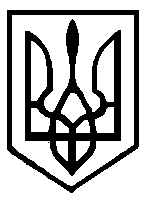 Заслухавши та обговоривши інформацію сільського голови Пипка М.С, врахувавши пропозиції постійної комісії з питань бюджету, соціально-економічного розвитку, комунальної власності, соціального захисту населення, освіти, культури, охорони здоров»я  Куренівської  сільської  ради 7 скликання,  керуючись ст.26 Закону України „Про місцеве самоврядування в Україні”, Законом України « Про засади державної регуляторної політики у сфері господарської діяльності»  сільська  рада   В И Р І Ш И Л А:Оприлюднити проект рішення «Про встановлення ставок місцевих податків і зборів на території села Куренівка  у 2019 році», дотримуючись термінів, визначених у ст. 13  Закону України « Про засади державної регуляторної політики у сфері господарської діяльності»  на офіційному сайті Куренівської сільської ради  (Додаток додається ). Встановити, що строк, протягом якого від фізичних та юридичних осіб, їх об’єднань приймаються зауваження та пропозиції становить 1 (один) місяць з дня оприлюднення проекту регуляторного акта та аналізу регуляторного впливу.Подати проект рішення  «Про встановлення ставок та пільг із сплати  місцевих податків і зборів на території Куренівської сільської ради у  2020 році» з  аналізом регуляторного впливу та експертним висновком  постійної комісії ради з питань бюджету, соціально-економічного розвитку, комунальної власності, соціального захисту населення, освіти, культури, охорони здоров»я  до  державної регуляторної служби України.Контроль за виконанням даного рішення  покласти на постійну комісію з питань бюджету, соціально-економічного розвитку, комунальної власності, соціального захисту населення, освіти, культури, охорони здоров»я    (Кіяшко Ю.О.).ДОДАТОКУ К Р А Ї Н АКУРЕНІВСЬКА СІЛЬСЬКА РАДАЧЕЧЕЛЬНИЦЬКОГО РАЙОНУ  ВІННИЦЬКОЇ ОБЛАСТІПРОЕКТ    Р І Ш Е Н Н Я            сесія 7 скликання                                2019  року         Керуючись п.24 ст.26 Закону України «Про місцеве самоврядування в Україні», Бюджетним та Податковим кодексом України,  Законом України від 28 грудня 2014 року N 71-VIІІ «Про внесення змін до Податкового кодексу України та деяких інших законодавчих актів України щодо податкової реформи» із змінами, Постановою Кабінету Міністрів України №483 від 24.05.2017 року «Про затвердження форм типових рішень про встановлення  ставок та пільг із сплати земельного податку та податку на нерухоме майно, відмінне від земельної ділянки»,  з метою наповнення  бюджету сільська  рада    ВИРІШИЛА:Встановити  на території Куренівської сільської ради:1.1 Податок на майно: 1.1.1  Податок на нерухоме майно, відмінне від земельної ділянки; 1.1.2  Земельний податок;1.1.3  Транспортний податок.1.2 Єдиний податок.Затвердити на території Куренівської сільської ради: Ставки податку на нерухоме майно, відмінне від земельної ділянки, згідно з   додатком 1; Ставки земельного податку згідно з додатком 3; Ставки транспортного податку, згідно з додатком 5; Ставки єдиного податку,згідно з додатками 6-7;3. Встановити пільги для фізичних та юридичних осіб, надані відповідно до підпункту 266.4.2 пункту 266.4 статті 266  Податкового Кодексу України, за переліком згідно з додатком 2;4. Встановити пільги для фізичних та юридичних осіб, надані відповідно до пункту 284,1 статті 284 Податкового кодексу України за переліком, згідно з додатком 4;5. Затвердити Положення про місцеві податки і збори, згідно з додатками 8-11.6. Оприлюднити дане рішення в установленому порядку.7. Рішення набирає чинності з 01.01.2020 року.8. Копію цього рішення з відповідними додатками надати Чечельницькому відділенню Гайсинської міжрайонної державної податкової інспекції для використання у практичній роботі та  здійснення контролю за надходженням платежів до сільського бюджету.9. Контроль за виконанням  даного рішення   покласти на постійну комісію з питань бюджету, соціально-економічного розвитку, комунальної власності, соціального захисту населення, освіти, культури, охорони здоров»я  /Кіяшко Ю.О../. Додаток 1до    рішення  ___ сесії  7 скликання  Куренівської сільської ради  №___  від ___.___. 2019 рокуСТАВКИ
податку на нерухоме майно, відмінне від земельної ділянки1Ставки встановлюються на 2020 рік та вводяться в дію з 01 січня 2020 рокуАдміністративно-територіальна одиниця,
на яку поширюється дія рішення органу місцевого самоврядування:Секретар  ради                                                                                           О.П.ТаранецьДодаток 2до    рішення  ___ сесії  7 скликання  Куренівської сільської ради  №___  від ___.___. 2019 рокуПЕРЕЛІК
пільг для фізичних та юридичних осіб, наданих відповідно до підпункту 266.4.2 пункту 266.4 статті 266 Податкового кодексу України, із сплати податку на нерухоме майно, відмінне від земельної ділянки1Пільги встановлюються на 2020 рік та вводяться в дію з 01 січня 2020 року.Адміністративно-територіальні одиниці або населені пункти, або території об’єднаних територіальних громад, на які поширюється дія рішення ради:  1 Пільги визначаються з урахуванням норм підпункту 12.3.7 пункту 12.3 статті 12, пункту 30.2 статті 30, пункту 266.2 статті 266 Податкового кодексу України. Секретар ради                                                                            О.П.ТаранецьДодаток 3до    рішення  ___ сесії  7 скликання  Куренівської сільської ради  №___  від ___.___. 2019 рокуСтавки земельного податкуна 2020 рік, введені в дію з 1 січня 2020 рокуАдміністративно-територіальна одиниця,
на яку поширюється дія рішення органу місцевого самоврядування:Секретар ради                                                                  О.П.ТаранецьДодаток 4до    рішення  ___ сесії  7 скликання  Куренівської сільської ради  №___  від ___.___. 2019 рокуПЕРЕЛІК
пільг для фізичних та юридичних осіб, наданих 
відповідно до пункту 284.1 статті 284 Податкового 
кодексу України, із сплати земельного податку1
Пільги встановлюються на 2020 рік та вводяться в дію
 з 01 січня  2020 року.Адміністративно-територіальні одиниці або населені пункти, або території об’єднаних територіальних громад, на які поширюється дія рішення ради: с.КуренівкаСекретар ради                                                                   О.П.ТаранецьДодаток 5до    рішення  ___ сесії  7 скликання  Куренівської сільської ради  №___  від ___.___. 2019 року Розмір ставок  транспортного податку Адміністративно-територіальна одиниця,
на яку поширюється дія рішення органу місцевого самоврядування:Секретар  ради                                                                       О.П.ТаранецьДодаток 6до    рішення  ___ сесії  7 скликання  Куренівської сільської ради  №___  від ___.___. 2019 рокуРозмір ставок єдиного податку на календарний місяць на 2020 рік для платників податку фізичних осіб, що відносяться до 1 групиАдміністративно-територіальна одиниця,
на яку поширюється дія рішення органу місцевого самоврядування:Не використовують працю найманих осіб.Здійснюють виключно роздрібний продаж товарів з торговельних місць на ринках та/або провадять господарську діяльність з надання побутових послуг населенню.Обсяг доходу протягом календарного року не перевищує 300000,00 грн.Cтавка податку до  10% від прожиткового мінімуму станом на  01  січня податкового (звітного) рокуСекретар ради                                                                                             О.П.Таранець                                                    Додаток 7до    рішення  ___ сесії  7 скликання  Куренівської сільської ради  №___  від ___.___. 2019 рокуРозмір ставок єдиного податку на календарний місяцьдля платників податку фізичних осіб,що відносяться до 2 групиАдміністративно-територіальна одиниця,
на яку поширюється дія рішення органу місцевого самоврядування:Не використовують працю найманих осіб або кількість осіб, що  перебуває з ними у       трудових відносинах не перевищує 10 осіб.Обсяг доходу яких протягом календарного року не перевищує 1500000,00 грн.Здійснюють господарську діяльність з надання послуг, у тому числі побутових, платникам єдиного податку та/або населенню, виробництво та/або продаж товарів, діяльність у сфері ресторанного господарства.Ставка єдиного податку до 20% від мінімальної заробітної плати станом на  01  січня календарного рокуСекретар ради                                                                                   О.П.Таранець                                                                                   Додаток 8до    рішення  ___ сесії  7 скликання  Куренівської сільської ради  №___  від ___.___. 2019 рокуПОЛОЖЕННЯпро податок на нерухоме майно, відмінне від земельної ділянкиІ. Загальні положення.Податок на нерухоме майно, відмінне від земельної ділянки на території села Куренівка справляється  відповідно до Закону України «Про місцеве самоврядування в Україні», Податкового кодексу України. та рішення Куренівської сільської ради про встановлення місцевих податків і зборів на території села Куренівка.ІІ. Платники податку.            Платниками податку є фізичні та юридичні особи, в тому числі нерезиденти, які є власниками об'єктів житлової та/або нежитлової нерухомості.              Визначення платників податку в разі перебування об'єктів житлової та/або нежитлової нерухомості у спільній частковій або спільній сумісній власності кількох осіб:             а) якщо об'єкт житлової та/або нежитлової нерухомості перебуває у спільній частковій власності кількох осіб, платником податку є кожна з цих осіб за належну їй частку;            б) якщо об'єкт житлової та/або нежитлової нерухомості перебуває у спільній сумісній власності кількох осіб, але не поділений в натурі, платником податку є одна з таких осіб-власників, визначена за їх згодою, якщо інше не встановлено судом; в) якщо об'єкт житлової та/або нежитлової нерухомості перебуває у спільній сумісній власності кількох осіб і поділений між ними в натурі, платником податку є кожна з цих осіб за належну їй частку.ІІІ. Об’єкт оподаткування.Об'єктом оподаткування є об'єкт житлової та нежитлової нерухомості, в тому числі його частка.            Не є об'єктом оподаткування:            а) об'єкти житлової та нежитлової нерухомості, які перебувають у власності органів державної влади, органів місцевого самоврядування, а також організацій, створених ними в установленому порядку, що повністю утримуються за рахунок відповідного державного бюджету чи місцевого бюджету і є неприбутковими (їх спільній власності);            б) об'єкти житлової та нежитлової нерухомості, які розташовані в зонах відчуження та безумовного (обов'язкового) відселення, визначені законом, в тому числі їх частки;            в) будівлі дитячих будинків сімейного типу;            г) гуртожитки;           ґ) об’єкти нежитлової нерухомості, які використовуються суб’єктами господарювання малого та середнього бізнесу, що провадять свою діяльність в малих архітектурних формах та на ринках;           є) будівлі промисловості, зокрема виробничі корпуси, цехи, складські приміщення промислових підприємств;          ж) будівлі, споруди сільськогосподарських товаровиробників, призначені для використання безпосередньо у сільськогосподарській діяльності;          з) об’єкти житлової та нежитлової нерухомості, які перебувають у власності громадських організацій інвалідів та їх підприємств.IV. База оподаткування.         Базою оподаткування є загальна площа об'єкта житлової та нежитлової нерухомості, в тому числі його часток.           База оподаткування об'єктів житлової та нежитлової нерухомості, в тому числі їх часток, які перебувають у власності фізичних осіб, обчислюється контролюючим органом на підставі даних Державного реєстру речових прав на нерухоме майно, що безоплатно надаються органами державної реєстрації прав на нерухоме майно та/або на підставі оригіналів відповідних документів платника податків, зокрема документів на право власності.          База оподаткування об'єктів житлової та нежитлової нерухомості, в тому числі їх часток, що перебувають у власності юридичних осіб, обчислюється такими особами самостійно виходячи з загальної площі кожного окремого об'єкта оподаткування на підставі документів, що підтверджують право власності на такий об'єкт. V. Пільги із сплати податку           База оподаткування об’єкта/об’єктів житлової нерухомості, в тому числі їх часток, що перебувають у власності фізичної особи платника податку, зменшується:            а) для квартири/квартир незалежно від їх кількості - на 60 кв. метрів;            б) для житлового будинку/будинків незалежно від їх кількості - на 120 кв. метрів;            в) для різних типів об’єктів житлової нерухомості, в тому числі їх часток (у разі одночасного перебування у власності платника податку квартири/квартир та житлового будинку/будинків, у тому числі їх часток), - на 180 кв. метрів.Таке зменшення надається один раз за кожний базовий податковий (звітний) період (рік).Куренівська сільська рада може збільшувати граничну межу житлової нерухомості, на яку зменшується база оподаткування, встановлена цим підпунктом.Куренівська сільська рада встановлює пільги з податку, що сплачується на підвідомчій території, з об’єктів житлової та/або нежитлової нерухомості, що перебувають у власності фізичних або юридичних осіб, релігійних організацій України, статути (положення) яких зареєстровані у встановленому законом порядку, та використовуються для забезпечення діяльності, передбаченої такими статутами (положеннями). Пільги з податку, що сплачується на підвідомчій території, з об’єктів житлової нерухомості для фізичних осіб визначаються виходячи з їх майнового стану та рівня доходів.            Пільги з податку, що сплачується на території сільської ради з об’єктів житлової нерухомості, для фізичних осіб не надаються на:            об’єкт/об’єкти оподаткування, якщо площа такого/таких об’єкта/об’єктів перевищує п’ятикратний розмір неоподатковуваної площі, затвердженої рішенням органу місцевого самоврядування;           об’єкти оподаткування, що використовуються їх власниками з метою одержання доходів (здаються в оренду, лізинг, позичку, використовуються у підприємницькій діяльності).            Пільги з податку, що сплачується на підвідомчій території з об’єктів нежитлової нерухомості, встановлюються в залежності від майна, яке є об’єктом оподаткування.Куренівська сільська рада до 1 лютого поточного року подає до відповідного контролюючого органу за місцезнаходженням об’єкта житлової нерухомості відомості стосовно пільг, наданих ними відповідно до абзацу першого та другого цього підпункту.VІ. Ставки податку.Ставки податку для об’єктів житлової та/або нежитлової нерухомості, що перебувають у власності фізичних та юридичних осіб, встановлюються за рішенням Куренівської сільської ради в залежності від місця розташування (зональності) та типів таких об’єктів нерухомості у розмірі, що не перевищує 2 відсотків розміру мінімальної заробітної плати, встановленої законом на 1 січня звітного (податкового) року, за 1 кв. метр бази оподаткування.VІІ. Порядок обчислення.           Обчислення суми податку з об’єкта/об’єктів житлової нерухомості, які перебувають у власності фізичних осіб, здійснюється контролюючим органом за місцем податкової адреси (місцем реєстрації) власника такої нерухомості у такому порядку:           а) за наявності у власності платника податку одного об’єкта житлової нерухомості, в тому числі його частки, податок обчислюється, виходячи з бази оподаткування, зменшеної відповідно до підпунктів «а» або «б» пункту V «Пільги із сплати податку», та пільги органів місцевого самоврядування з неоподатковуваної площі таких об’єктів (у разі її встановлення) та відповідної ставки податку;                    б) за наявності у власності платника податку більше одного об’єкта житлової нерухомості одного типу, в тому числі їх часток, податок обчислюється виходячи із сумарної загальної площі таких об’єктів, зменшеної відповідно до пункту V «Пільги із сплати податку» та пільги органів місцевого самоврядування з неоподатковуваної площі таких об’єктів (у разі її встановлення), та відповідної ставки податку;                   в) за наявності у власності платника податку об’єктів житлової нерухомості різних видів, у тому числі їх часток, податок обчислюється виходячи із сумарної загальної площі таких об’єктів, зменшеної відповідно до підпункту «в» пункту V «Пільги із сплати податку» та пільги органів місцевого самоврядування з неоподатковуваної площі таких об’єктів (у разі її встановлення), та відповідної ставки податку;                  г) сума податку, обчислена з урахуванням підпунктів 2 і 3, розподіляється контролюючим органом пропорційно до питомої ваги загальної площі кожного з об’єктів житлової нерухомості.                Обчислення суми податку з об’єкта/об’єктів нежитлової нерухомості, які перебувають у власності фізичних осіб, здійснюється контролюючим органом за місцем податкової адреси (місцем реєстрації) власника такої нерухомості виходячи із загальної площі кожного з об’єктів нежитлової нерухомості та відповідної ставки податку.                Податкове/податкові повідомлення-рішення про сплату суми/сум податку, та відповідні платіжні реквізити, зокрема, Куренівської сільської ради за місцезнаходженням кожного з об’єктів житлової та/або нежитлової нерухомості, надсилаються (вручаються) платнику податку контролюючим органом за місцем його податкової адреси (місцем реєстрації) до 1 липня року, що настає за базовим податковим (звітним) періодом (роком).               Щодо новоствореного (нововведеного) об’єкта житлової та/або нежитлової нерухомості податок сплачується фізичною особою-платником починаючи з місяця, в якому виникло право власності на такий об’єкт.               Контролюючі органи за місцем проживання (реєстрації) платників податку в десятиденний строк інформують відповідні контролюючі органи за місцезнаходженням об’єктів житлової та/або нежитлової нерухомості про надіслані (вручені) платнику податку податкові повідомлення-рішення про сплату податку у порядку, встановленому центральним органом виконавчої влади, що забезпечує формування та реалізує державну податкову і митну політику.               Нарахування податку та надсилання (вручення) податкових повідомлень-рішень про сплату податку фізичним особам - нерезидентам здійснюють контролюючі органи за місцезнаходженням об’єктів житлової та/або нежитлової нерухомості, що перебувають у власності таких нерезидентів.               Платники податку мають право звернутися з письмовою заявою до контролюючого органу за місцем проживання (реєстрації) для проведення звірки даних щодо:               об’єктів житлової та/або нежитлової нерухомості, в тому числі їх часток, що перебувають у власності платника податку;               розміру загальної площі об’єктів житлової та/або нежитлової нерухомості, що перебувають у власності платника податку;               права на користування пільгою із сплати податку;               розміру ставки податку;               нарахованої суми податку.              У разі виявлення розбіжностей між даними контролюючих органів та даними, підтвердженими платником податку на підставі оригіналів відповідних документів, зокрема документів на право власності, контролюючий орган за місцем проживання (реєстрації) платника податку проводить перерахунок суми податку і надсилає (вручає) йому нове податкове повідомлення-рішення. Попереднє податкове повідомлення-рішення вважається скасованим (відкликаним).             Органи державної реєстрації прав на нерухоме майно, а також органи, що здійснюють реєстрацію місця проживання фізичних осіб, зобов’язані щоквартально у 15-денний строк після закінчення податкового (звітного) кварталу подавати контролюючим органам відомості, необхідні для розрахунку податку, за місцем розташування такого об’єкта нерухомого майна станом на перше число відповідного кварталу в порядку, визначеному Кабінетом Міністрів України.            Платники податку - юридичні особи самостійно обчислюють суму податку станом на 1 січня звітного року і до 20 лютого цього ж року подають контролюючому органу за місцезнаходженням об’єкта/об’єктів оподаткування декларацію за формою, встановленою у порядку, передбаченому статтею 46 Податкового Кодексу, з розбивкою річної суми рівними частками поквартально.           Щодо новоствореного (нововведеного) об’єкта житлової та/або нежитлової нерухомості декларація юридичною особою - платником подається протягом 30 календарних днів з дня виникнення права власності на такий об’єкт, а податок сплачується починаючи з місяця, в якому виникло право власності на такий об’єкт.           Порядок обчислення сум податку в разі зміни власника об’єкта оподаткування податком           У разі переходу права власності на об’єкт оподаткування від одного власника до іншого протягом календарного року податок обчислюється для попереднього власника за період з 1 січня цього року до початку того місяця, в якому він втратив право власності на зазначений об’єкт оподаткування, а для нового власника - починаючи з місяця, в якому виникло право власності.            Контролюючий орган надсилає податкове повідомлення-рішення новому власнику після отримання інформації про перехід права власності.VІІІ. Податковий період.Базовий податковий (звітний) період дорівнює календарному року ІХ. Строк та порядок сплати.            Податок сплачується за місцем розташування об’єкта/об’єктів оподаткування і зараховується до відповідного бюджету згідно з положеннями Бюджетного кодексу України.Фізичні особи можуть сплачувати податок через касу Куренівської сільської ради за квитанцією про прийняття податків.           Податкове зобов’язання за звітний рік з податку сплачується:           а) фізичними особами - протягом 60 днів з дня вручення податкового повідомлення-рішення;           б) юридичними особами - авансовими внесками щокварталу до 30 числа місяця, що наступає за звітним кварталом, які відображаються в річній податковій деклараціїХ. Відповідальність.Платники  податку на нерухоме майно, відмінне від земельної ділянки несуть відповідальність за повноту і своєчасність його сплати у відповідності з діючим законодавством. Контроль за справлянням податку, повнотою та своєчасністю його сплати покладено на органи державної податкової служби.Додаток 9до    рішення  ___ сесії  7 скликання  Куренівської сільської ради  №___  від ___.___. 2019 рокуПОЛОЖЕННЯ                                           про земельний податок І. Загальні положення.Земельний податок на території села Куренівка справляється  відповідно до Закону України «Про місцеве самоврядування в Україні», Податкового кодексу України. та рішення Куренівської сільської ради про встановлення місцевих податків і зборів на території села Куренівка.ІІ. Платники податку.            власники земельних ділянок, земельних часток (паїв);             землекористувачі. Особливості справляння податку суб'єктами господарювання, які застосовують спрощену систему оподаткування, обліку та звітності, встановлюються главою 1 розділу XIV Податкового Кодексу.ІІІ. Об’єкт оподаткування.           Об'єктом оподаткування є:            земельні ділянки, які перебувають у власності або користуванні;            земельні частки (паї), які перебувають у власності.IV. База оподаткування.          Базою оподаткування є:           нормативна грошова оцінка земельних ділянок з урахуванням коефіцієнта індексації,     визначеного відповідно до порядку, встановленого цим розділом;            площа земельних ділянок, нормативну грошову оцінку яких не проведено. V. Пільги  зі сплати податку для фізичних осіб           Від сплати податку звільняються:            інваліди першої і другої групи;           фізичні особи, які виховують трьох і більше дітей віком до 18 років;            пенсіонери (за віком);            ветерани війни та особи, на яких поширюється дія Закону України "Про статус ветеранів війни, гарантії  їх соціального захисту";            фізичні особи, визнані законом особами, які постраждали внаслідок Чорнобильської катастрофи.            Звільнення від сплати податку за земельні ділянки, передбачене для відповідної категорії фізичних осіб поширюється на одну земельну ділянку за кожним видом використання у межах граничних норм:            для ведення особистого селянського господарства - у розмірі не більш як 2 гектари;            для будівництва та обслуговування житлового будинку, господарських будівель і споруд (присадибна ділянка): у селах - не більш як 0,25 гектара, в селищах - не більш як 0,15 гектара, в містах - не більш як 0,10 гектара;            для індивідуального дачного будівництва - не більш як 0,10 гектара;            для будівництва індивідуальних гаражів - не більш як 0,01 гектара;            для ведення садівництва - не більш як 0,12 гектара.           Від сплати податку звільняються на період дії єдиного податку четвертої групи власники земельних ділянок, земельних часток (паїв) та землекористувачі за умови передачі земельних ділянок та земельних часток (паїв) в оренду платнику єдиного податку четвертої групи. VІ. Пільги із сплати податку для юридичних осіб              Від сплати податку звільняються:              санаторно-курортні та оздоровчі заклади громадських організацій інвалідів, реабілітаційні установи громадських організацій інвалідів;              громадські організації інвалідів України, підприємства та організації, які засновані громадськими організаціями інвалідів та спілками громадських організацій інвалідів і є їх повною власністю, де протягом попереднього календарного місяця кількість інвалідів, які мають там основне місце роботи, становить не менш як 50 відсотків середньооблікової чисельності штатних працівників облікового складу за умови, що фонд оплати праці таких інвалідів становить протягом звітного періоду не менш як 25 відсотків суми загальних витрат на оплату праці.              Зазначені підприємства та організації громадських організацій інвалідів мають право застосовувати цю пільгу за наявності дозволу на право користування такою пільгою, який надається уповноваженим органом відповідно до Закону України "Про основи соціальної захищеності інвалідів в Україні".             У разі порушення вимог цієї норми зазначені громадські організації інвалідів, їх підприємства та організації зобов'язані сплатити суми податку за відповідний період, проіндексовані з урахуванням інфляції, а також штрафні санкції згідно із законодавством;VІІ. Ставки податку.Куренівська сільська  рада  встановлює ставки плати за землю та пільги щодо земельного податку, що сплачується на відповідній території.Ставка податку за земельні ділянки, нормативну грошову оцінку яких проведено, встановлюється у розмірі не більше 3 відсотків від їх нормативної грошової оцінки, для земель загального користування - не більше 1 відсотка від їх нормативної грошової оцінки, а для сільськогосподарських угідь - не менше 0,3 відсотка та не більше 1 відсотка від їх нормативної грошової оцінки.            Ставка податку встановлюється у розмірі не більше 12 відсотків від їх нормативної грошової оцінки за земельні ділянки які, перебувають у постійному користуванні суб’єктів господарювання (крім державної та комунальної форми власності).           Куренівська сільська рада до 25 грудня року, що передує звітному, подає відповідному контролюючому органу за місцезнаходженням земельної ділянки рішення щодо ставок земельного податку та  наданих пільг зі сплати земельного податку юридичним та/або фізичним особам.VІІІ. Порядок обчислення.            Підставою для нарахування земельного податку є дані державного земельного кадастру. Центральні органи виконавчої влади, що реалізують державну політику у сфері земельних відносин та у сфері державної реєстрації речових прав на нерухоме майно, у сфері будівництва, щомісяця, але не пізніше 10 числа наступного місяця, а також за запитом відповідного контролюючого органу за місцезнаходженням земельної ділянки подають інформацію, необхідну для обчислення і справляння плати за землю, у порядку, встановленому Кабінетом Міністрів України.  ІХ. Податковий період.             Базовим податковим (звітним) періодом для плати за землю є календарний рік.             Базовий податковий (звітний) рік починається 1 січня і закінчується 31 грудня того ж року (для новостворених підприємств та організацій, а також у зв'язку із набуттям права власності та/або користування на нові земельні ділянки може бути меншим 12 місяців). Х. Строк та порядок сплати.            Податкове зобов'язання з плати за землю, визначене у податковій декларації, у тому числі за нововідведені земельні ділянки, сплачується власниками та землекористувачами земельних ділянок за місцезнаходженням земельної ділянки за податковий період, який дорівнює календарному місяцю, щомісяця протягом 30 календарних днів, що настають за останнім календарним днем податкового (звітного) місяця. …            При переході права власності на будівлю, споруду (їх частину) податок за земельні ділянки, на яких розташовані такі будівлі, споруди (їх частини), з урахуванням прибудинкової території сплачується на загальних підставах з дати державної реєстрації права власності на таку земельну ділянку.            У разі надання в оренду земельних ділянок (у межах населених пунктів), окремих будівель (споруд) або їх частин власниками та землекористувачами, податок за площі, що надаються в оренду, обчислюється з дати укладення договору оренди земельної ділянки або з дати укладення договору оренди будівель (їх частин). ХІ. Відповідальність.Платники  земельного податку несуть відповідальність за повноту і своєчасність його сплати у відповідності з діючим законодавством.Контроль за справлянням податку, повнотою та своєчасністю його сплати покладено на органи державної податкової служби.Додаток 10до    рішення  ___ сесії  7 скликання  Куренівської сільської ради  №___  від ___.___. 2019 рокуПОЛОЖЕННЯ                                                про транспортний податокІ. Загальні положення.Транспортний податок на території села Куренівка справляється  відповідно до Закону України «Про місцеве самоврядування в Україні», Податкового кодексу України. та рішення Куренівської сільської ради про встановлення місцевих податків і зборів на території села Куренівка.ІІ. Платники податку.            Платниками транспортного податку є фізичні та юридичні особи, в тому числі нерезиденти, які мають зареєстровані в Україні згідно з чинним законодавством власні легкові автомобілі, з року випуску яких минуло не більше п’яти років (включно) та середньоринкова вартість яких становить понад 375 розмірів мінімальної заробітної плати, встановленої законом на 1 січня податкового (звітного) року..            ІІІ. Об’єкт оподаткування.           Об’єктом оподаткування є легкові автомобілі, з року випуску яких минуло не більше п’яти років (включно) та середньоринкова вартість яких становить понад 375 розмірів мінімальної заробітної плати, встановленої законом на 1 січня податкового (звітного) року.            IV. База оподаткування            Базою оподаткування є легкові автомобілі, з року випуску яких минуло не більше п’яти років (включно) та середньоринкова вартість яких становить понад 375 розмірів мінімальної заробітної плати, встановленої законом на 1 січня податкового (звітного) року.           V. Ставки податку           Ставка податку встановлюється з розрахунку на календарний рік у розмірі 25 000 гривень за кожен легковий автомобіль, що є об’єктом оподаткування.             VІ.  Податковий період           Базовий податковий (звітний) період дорівнює календарному року.VІІ. Порядок обчислення та сплати податку          Обчислення суми податку з об'єкта/об'єктів оподаткування фізичних осіб здійснюється контролюючим органом за місцем реєстрації платника податку.          Податкове/податкові повідомлення-рішення про сплату суми/сум податку та відповідні платіжні реквізити надсилаються (вручаються) платнику податку контролюючим органом за місцем його реєстрації до 1 липня року базового податкового (звітного) періоду (роком).          Щодо об'єктів оподаткування, придбаних протягом року, податок сплачується фізичною особою-платником починаючи з місяця, в якому виникло право власності на такий об'єкт. Контролюючий орган надсилає податкове повідомлення-рішення новому власнику після отримання інформації про перехід права власності.          Нарахування податку та надсилання (вручення) податкових повідомлень-рішень про сплату податку фізичним особам - нерезидентам здійснюють контролюючі органи за місцем реєстрації об'єктів оподаткування, що перебувають у власності таких нерезидентів.              Форма подачі інформації встановлюється центральним органом виконавчої влади, що забезпечує формування державної податкової політики.               Платники податку-юридичні особи самостійно обчислюють суму податку станом на 1 січня звітного року і до 20 лютого цього ж року подають контролюючому органу за місцем реєстрації об’єкта оподаткування декларацію за формою, встановленою у порядку, передбаченому статтею 46 Податкового Кодексу, з розбивкою річної суми рівними частками поквартально.               Щодо об'єктів оподаткування, придбаних протягом року, декларація юридичною особою – платником подається протягом місяця з дня виникнення права власності на такий об'єкт, а податок сплачується починаючи з місяця, в якому виникло право власності на такий об'єкт.               У разі переходу права власності на об’єкт оподаткування від одного власника до іншого протягом звітного року податок обчислюється попереднім власником за період з 1 січня цього року до початку того місяця, в якому він втратив право власності на зазначений об’єкт оподаткування, а новим власником – починаючи з місяця, в якому він набув право власності на цей об’єкт.               Контролюючий орган надсилає податкове повідомлення-рішення новому власнику після отримання інформації про перехід права власності.               За об’єкти оподаткування, придбані протягом року, податок сплачується пропорційно кількості місяців, які залишилися до кінця року, починаючи з місяця, в якому проведено реєстрацію транспортного засобу.              VІІІ.  Порядок сплати податку             Податок сплачується за місцем реєстрації об’єктів оподаткування і зараховується до відповідного бюджету згідно з положеннями Бюджетного кодексу України.             ІХ.  Строки сплати податку             Транспортний податок сплачується:             а) фізичними особами – протягом 60 днів з дня вручення податкового повідомлення-рішення;            б) юридичними особами - авансовими внесками щокварталу до 30 числа місяця, що наступає за звітним кварталом, які відображаються в річній податковій декларації.Додаток 11до    рішення  ___ сесії  7 скликання  Куренівської сільської ради  №___  від ___.___. 2019 року     ПОЛОЖЕННЯ                                                         про єдиний податок І. Загальні положення.Єдиний податок на території Куренівської сільської ради справляється  відповідно до Закону України «Про місцеве самоврядування в Україні», Податкового кодексу України, Закону України від 4 листопада 2011 року N 4014-VI «Про внесення змін до Податкового кодексу України та деяких інших законодавчих актів України щодо спрощеної системи оподаткування, обліку та звітності» та рішення Куренівської  сільської ради про встановлення місцевих податків і зборів на території  Куренівської  сільської радиПорядок переходу суб’єктів  підприємницької діяльності на застосування спрощеної системи  оподаткування регулюється відповідно чинного законодавства.ІІ. Платники збору.Суб'єкти господарювання, які застосовують спрощену систему оподаткування, обліку та звітності, поділяються на такі групи платників єдиного податку:1) перша група - фізичні особи - підприємці, які не використовують працю найманих осіб, здійснюють виключно роздрібний продаж товарів з торговельних місць на ринках та/або провадять господарську діяльність з надання побутових послуг населенню і обсяг доходу яких протягом календарного року не перевищує 300000 гривень;2) друга група - фізичні особи - підприємці, які здійснюють господарську діяльність з надання послуг, у тому числі побутових, платникам єдиного податку та/або населенню, виробництво та/або продаж товарів, діяльність у сфері ресторанного господарства, за умови, що протягом календарного року відповідають сукупності таких критеріїв:не використовують працю найманих осіб або кількість осіб, які перебувають з ними у трудових відносинах, одночасно не перевищує 10 осіб;обсяг доходу не перевищує 1500000 гривень.Дія цього підпункту не поширюється на фізичних осіб - підприємців, які надають посередницькі послуги з купівлі, продажу, оренди та оцінювання нерухомого майна (група 70.31 КВЕД ДК 009:2005). Такі фізичні особи - підприємці належать виключно до третьої групи платників єдиного податку, якщо відповідають вимогам, встановленим для третьої групи.При розрахунку загальної кількості осіб, які перебувають у трудових відносинах з платником єдиного податку - фізичною особою, не враховуються наймані працівники, які перебувають у відпустці у зв'язку з вагітністю і пологами та у відпустці по догляду за дитиною до досягнення нею передбаченого законодавством віку.При розрахунку середньооблікової кількості працівників застосовується визначення, встановлене  Податковим  Кодексом.ІІІ. Об’єкт оподаткування.Об’єктом оподаткування є дохід суб’єктів підприємницької діяльності.IV. База оподаткування.Доходом платника єдиного податку є:1) для фізичної особи - підприємця - дохід, отриманий протягом податкового (звітного) періоду в грошовій формі (готівковій та/або безготівковій); матеріальній або нематеріальній формі, визначеній пунктом 292.3 цієї статті. При цьому до доходу не включаються отримані такою фізичною особою пасивні доходи у вигляді процентів, дивідендів, роялті, страхові виплати і відшкодування, а також доходи, отримані від продажу рухомого та нерухомого майна, яке належить на праві власності фізичній особі та використовується в її господарській діяльності;2) для юридичної особи - будь-який дохід, включаючи дохід представництв, філій, відділень такої юридичної особи, отриманий протягом податкового (звітного) періоду в грошовій формі (готівковій та/або безготівковій); матеріальній або нематеріальній формі..V. Ставки податку та порядок обчислення.1. Ставки єдиного податку встановлюються у відсотках(фіксовані ставки) до розміру мінімальної заробітної плати, встановленої законом на 1 січня податкового (звітного) року (далі у цій главі - мінімальна заробітна плата), та у відсотках до доходу (відсоткові ставки).2. Фіксовані ставки єдиного податку встановлюються сільськими, селищними та міськими радами для фізичних осіб - підприємців, які здійснюють господарську діяльність, залежно від виду господарської діяльності, з розрахунку на календарний місяць:2.1) для першої групи платників єдиного податку - у межах  до 10 відсотків розміру прожиткового мінімуму працездатних осіб , встановленого законом на 1 січня податкового ( звітного ) року2.2) для другої групи платників єдиного податку - у межах від 0 до 20 відсотків розміру мінімальної заробітної плати, встановленої  законом на 1 січня податкового ( звітного ) року.3. Ставка єдиного податку встановлюється для платників єдиного податку першої, другої  груп у розмірі 15 відсотків:3.1) до суми перевищення обсягу доходу, визначеного у підпунктах 2, 3 , 4 пункту 4  цього положення;3.2) до доходу, отриманого від провадження діяльності, не зазначеної у свідоцтві платника єдиного податку, віднесеного до першої або другої групи;3.3) до доходу, отриманого при застосуванні іншого способу розрахунків, ніж зазначений у цій главі;3.4) до доходу, отриманого від здійснення видів діяльності, які не дають права застосовувати спрощену систему оподаткування.4. У разі здійснення платниками єдиного податку першої і другої груп кількох видів господарської діяльності застосовується максимальний розмір ставки єдиного податку, встановлений для таких видів господарської діяльності.5. Ставки, встановлені пунктами 3 - 5 розділу 5, застосовуються з урахуванням таких особливостей:5.1) платники єдиного податку першої групи, які у календарному кварталі перевищили обсяг доходу, визначений для таких платників у пункті 4 розділу 5 цього Положення, з наступного календарного кварталу за заявою переходять на застосування ставки єдиного податку, визначеної для платників єдиного податку другої або третьої групи, або відмовляються від застосування спрощеної системи оподаткування.Такі платники до суми перевищення зобов'язані застосувати ставку єдиного податку у розмірі 15 відсотків.Заява подається не пізніше 20 числа місяця, наступного за календарним кварталом, у якому допущено перевищення обсягу доходу;5.2) платники єдиного податку другої групи, які перевищили у податковому (звітному) періоді обсяг доходу, визначений для таких платників у пункті  4 розділу 5 цього Положення, в наступному податковому (звітному) кварталі за заявою переходять на застосування ставки єдиного податку, визначеної для платників єдиного податку третьої групи, або відмовляються від застосування спрощеної системи оподаткування.Такі платники до суми перевищення зобов'язані застосувати ставку єдиного податку у розмірі 15 відсотків.Заява подається не пізніше 20 числа місяця, наступного за календарним кварталом, у якому допущено перевищення обсягу доходу.VІ. Податковий період.Податковим (звітним) періодом для платників єдиного податку першої групи є календарний рік.Податковим (звітним) періодом для платників єдиного податку другої  групи є календарний квартал.VІІ. Порядок нарахування та строки сплати єдиного податку1. Платники єдиного податку першої і другої груп сплачують єдиний податок шляхом здійснення авансового внеску не пізніше 20 числа (включно) поточного місяця.Такі платники єдиного податку можуть здійснити сплату єдиного податку авансовим внеском за весь податковий (звітний) період (квартал, рік), але не більш як до кінця поточного звітного року.У разі якщо сільська, селищна або міська рада приймає рішення щодо зміни раніше встановлених ставок єдиного податку, єдиний податок сплачується за такими ставками у порядку та строки, визначені підпунктом 12.3.4 пункту 12.3 статті 12 Податкового Кодексу.2. Нарахування авансових внесків для платників єдиного податку першої і другої груп здійснюється органами державної податкової служби на підставі заяви такого платника єдиного податку щодо розміру обраної ставки єдиного податку, заяви щодо періоду щорічної відпустки та/або заяви щодо терміну тимчасової втрати працездатності.3. Платники єдиного податку третьої і четвертої груп сплачують єдиний податок протягом 10 календарних днів після граничного строку подання податкової декларації за податковий (звітний) квартал.4. Сплата єдиного податку здійснюється за місцем податкової адреси.5. Платники єдиного податку першої і другої груп, які не використовують працю найманих осіб, звільняються від сплати єдиного податку протягом одного календарного місяця на рік на час відпустки, а також за період хвороби, підтвердженої копією листка (листків) непрацездатності, якщо вона триває 30 і більше календарних днів.6. Суми єдиного податку, сплачені відповідно до абзацу другого пункту 1 і пункту 5 цього розділу, підлягають зарахуванню в рахунок майбутніх платежів з цього податку за заявою платника єдиного податку.Помилково та/або надміру сплачені суми єдиного податку підлягають поверненню платнику в порядку, встановленому Податковим Кодексом.7. Єдиний податок, нарахований за перевищення обсягу доходу, сплачується протягом 10 календарних днів після граничного строку подання податкової декларації за податковий (звітний) квартал.8. У разі припинення платником єдиного податку провадження господарської діяльності податкові зобов'язання із сплати єдиного податку нараховуються такому платнику до останнього дня (включно) календарного місяця, в якому до органу державної податкової служби подано заяву щодо відмови від спрощеної системи оподаткування у зв'язку з припиненням провадження господарської діяльності.VІII. Строк та порядок подання звітності про обчислення і сплату податку. 1.Платники єдиного податку першої і другої груп та платники єдиного податку третьої групи, які не є платниками податку на додану вартість, ведуть книгу обліку доходів шляхом щоденного, за підсумками робочого дня, відображення отриманих доходів.Форма книги обліку доходів, порядок її ведення затверджуються Міністерством фінансів України.2. Платники єдиного податку першої групи подають до органу державної податкової служби податкову декларацію платника єдиного податку у строк, встановлений для річного податкового (звітного) періоду, в якій відображаються обсяг отриманого доходу, щомісячні авансові внески, визначені пунктом 295.1 статті 295 Податкового Кодексу.Така податкова декларація подається, якщо платник єдиного податку не допустив перевищення протягом року обсягу доходу, визначеного у пункті 4 розділу 5 цього Положення, та/або самостійно не перейшов на сплату єдиного податку за ставками, встановленими для платників єдиного податку другої або третьої групи.3. Платники єдиного податку другої - четвертої груп подають до органу державної податкової служби податкову декларацію платника єдиного податку у строки, встановлені для квартального податкового (звітного) періоду.4. Податкова декларація подається до органу державної податкової служби за місцем податкової адреси.5. Отримані протягом податкового (звітного) періоду доходи, що перевищують обсяги доходів, встановлених пунктом 291.4 статті 291 Податкового Кодексу, відображаються платниками єдиного податку в податковій декларації з урахуванням особливостей, визначених підпунктами 5.1 - 5.5 цього розділу.5.1. Платники єдиного податку першої групи подають до органу державної податкової служби податкову декларацію у строки, встановлені для квартального податкового (звітного) періоду, у разі перевищення протягом року обсягу доходу, визначеного у пункті 291.4 статті 291 цього Кодексу, або самостійного прийняття рішення про перехід на сплату податку за ставками, встановленими для платників єдиного податку другої або третьої групи.При цьому у податковій декларації окремо відображаються обсяг доходу, оподаткований за ставками, визначеними для платників єдиного податку першої групи, обсяг доходу, оподаткований за ставкою 15 відсотків, обсяг доходу, оподаткований за новою ставкою єдиного податку, обраною згідно з умовами, визначеними цієї главою, авансові внески, встановлені пунктом 295.1 статті 295 Податкового Кодексу.Подання податкової декларації у строки, встановлені для квартального податкового (звітного) періоду, звільняє таких платників від обов'язку подання податкової декларації у строк, встановлений для річного податкового (звітного) періоду.5.2. Платники єдиного податку другої групи у податковій декларації окремо відображають:5.2. 1) щомісячні авансові внески, визначені пунктом 295.1 статті 295 Податкового Кодексу;5.2. 2) обсяг доходу, оподаткований за кожною з обраних ними ставок єдиного податку;5.2. 3) обсяг доходу, оподаткований за ставкою 15 відсотків (у разі перевищення обсягу доходу).5.3. У разі застосування іншого способу розрахунків, ніж зазначений у цій главі, здійснення видів діяльності, які не дають права застосовувати спрощену систему оподаткування, провадження діяльності, не зазначеної у свідоцтві платників єдиного податку першої і другої груп, платники єдиного податку в податковій декларації додатково відображають окремо доходи, отримані від здійснення таких операцій.6. Сума перевищення обсягу доходу відображається у податковій декларації за податковий (звітний) період, у якому відбулося таке перевищення.При цьому отримана сума перевищення доходу, встановленого для платників єдиного податку першої і другої груп, не включається до обсягу доходу, з якого сплачується наступна обрана ставка такими платниками єдиного податку.7. Податкова декларація складається наростаючим підсумком з урахуванням норм пунктів 5 і 6 цього розділу. Уточнююча податкова декларація подається у порядку, встановленому Податкового Кодексом.8. Платники єдиного податку для отримання довідки про доходи мають право подати до органу державної податкової служби податкову декларацію за інший, ніж квартальний (річний) податковий (звітний) період, що не звільняє такого платника податку від обов'язку подання податкової декларації у строк, встановлений для квартального (річного) податкового (звітного) періоду.Така податкова декларація складається з урахуванням норм пунктів 5 і 6 цього розділу та не є підставою для нарахування та/або сплати податкового зобов'язання.9. Форми податкових декларацій платника єдиного податку, визначених пунктами 2 і 3 цього розділу, затверджуються в порядку, встановленому статтею 46 Податкового Кодексу.ІХ.Особливості податкового навантаження.  1. Платники єдиного податку звільняються від обов'язку нарахування, сплати та подання податкової звітності з таких податків і зборів:1.1) податку на прибуток підприємств;1.2) податку на доходи фізичних осіб у частині доходів (об'єкта оподаткування), що отримані в результаті господарської діяльності фізичної особи та оподатковані згідно з цією главою;1.3) податку на додану вартість з операцій з постачання товарів, робіт та послуг, місце постачання яких розташоване на митній території України, крім податку на додану вартість, що сплачується фізичними особами та юридичними особами, які обрали ставку єдиного податку, визначену підпунктом 1 пункту 293.3 статті 293 Податкового Кодексу;1.4) земельного податку, крім земельного податку за земельні ділянки, що не використовуються ними для провадження господарської діяльності;1.5) збору за провадження деяких видів підприємницької діяльності;1.6) збору на розвиток виноградарства, садівництва і хмелярства.2. Нарахування, сплата та подання звітності з податків і зборів інших, ніж зазначені у пункті 1 цього розділу, здійснюються платниками єдиного податку в порядку та розмірах, встановлених Податковим Кодексом.У разі ввезення товарів на митну територію України податки і збори та митні платежі сплачуються платником єдиного податку на загальних підставах відповідно до закону.3. Платник єдиного податку виконує передбачені цим Кодексом функції податкового агента у разі нарахування (виплати, надання) оподатковуваних податком на доходи фізичних осіб доходів на користь фізичної особи, яка перебуває з ним у трудових або цивільно-правових відносинах.Х. Відповідальність.Платники єдиного податку несуть відповідальність відповідно до Податкового Кодексу України за правильність обчислення, своєчасність та повноту сплати сум єдиного податку, а також за своєчасність подання податкових декларацій.Контроль за справлянням податку, повнотою та своєчасністю його сплати покладено на органи державної податкової служби.Секретар ради                                                                                                     О.П.ТаранецьУ К Р А Ї Н АКУРЕНІВСЬКА СІЛЬСЬКА РАДАЧЕЧЕЛЬНИЦЬКОГО РАЙОНУ ВІННИЦЬКОЇ ОБЛАСТІР І Ш Е Н Н Я    №17523 сесія 7 скликання7 травня  2019 рокуПро оприлюднення проекту рішення «Про встановлення ставок  та пільг із сплати місцевих податків і зборів натериторії Куренівської сільської  ради у 2020 році»       Сільський  головаМ.С.ПипкоПро встановлення ставок місцевих податків і зборів на території  Куренівської сільської ради на 2020 рікСільський  головаМ.С.ПипкоКод областіКод районуКод КОАТУУНазва05052500525083600с. КуренівкаКласифікація будівель та споруд 
(відповідно до Державного класифікатора будівель та споруд ДК 018-2000, затвердженого наказом Державного комітету України по стандартизації, метрології та сертифікації від 17.08.2000 р. № 507)Класифікація будівель та споруд 
(відповідно до Державного класифікатора будівель та споруд ДК 018-2000, затвердженого наказом Державного комітету України по стандартизації, метрології та сертифікації від 17.08.2000 р. № 507)Ставки податку
(у % від розміру мінімальної заробітної плати)за 1 кв. метрСтавки податку
(у % від розміру мінімальної заробітної плати)за 1 кв. метрСтавки податку
(у % від розміру мінімальної заробітної плати)за 1 кв. метрСтавки податку
(у % від розміру мінімальної заробітної плати)за 1 кв. метрСтавки податку
(у % від розміру мінімальної заробітної плати)за 1 кв. метрСтавки податку
(у % від розміру мінімальної заробітної плати)за 1 кв. метрСтавки податку
(у % від розміру мінімальної заробітної плати)за 1 кв. метрСтавки податку
(у % від розміру мінімальної заробітної плати)за 1 кв. метрСтавки податку
(у % від розміру мінімальної заробітної плати)за 1 кв. метрСтавки податку
(у % від розміру мінімальної заробітної плати)за 1 кв. метрСтавки податку
(у % від розміру мінімальної заробітної плати)за 1 кв. метрСтавки податку
(у % від розміру мінімальної заробітної плати)за 1 кв. метрСтавки податку
(у % від розміру мінімальної заробітної плати)за 1 кв. метрКодНазваДля юридичних осібДля юридичних осібДля юридичних осібДля юридичних осібДля юридичних осібДля фізичних осіб 
(в т. ч. ФОП)Для фізичних осіб 
(в т. ч. ФОП)Для фізичних осіб 
(в т. ч. ФОП)Для фізичних осіб 
(в т. ч. ФОП)Для фізичних осіб 
(в т. ч. ФОП)Для фізичних осіб 
(в т. ч. ФОП)Для фізичних осіб 
(в т. ч. ФОП)Для фізичних осіб 
(в т. ч. ФОП)1 зона*1 зона*2зона*2зона*3зона*1зона*1зона*1зона*2зона*2зона*3зона*3зона*3зона*12334456667788811Будівлі житловіххххххххххххх111Будинки одноквартирніххххххххххххх1110Будинки одноквартирніхххххххххххххЦей клас включає: 
- відокремлені житлові будинки садибного типу (міські, позаміські, сільські), вілли, дачі, будинки для персоналу лісового господарства, літні будинки для тимчасового проживання, садові будинки та т. ін.
Цей клас включає також: 
- спарені або зблоковані будинки з окремими квартирами, що мають свій власний вхід з вулиці
Цей клас не включає: 
- нежитлові сільськогосподарські будинки (1271) ххххххххххххх1110.1Будинки одноквартирні масової забудови 0,20,2---0,20,20,2-----1110.2Котеджі та будинки одноквартирні підвищеної комфортності 0,20,2---0,20,20,2-----1110.3Будинки садибного типу 0,20,2---0,010,010,01-----1110.4Будинки дачні та садові 0,20,2---0,010,010,01-----112 Будинки з двома та більше квартирами ххххххххххххх1121 Будинки з двома квартирами хххххххххххххЦей клас включає: 
- відокремлені, спарені або зблоковані будинки з двома квартирами
Цей клас не включає: 
- спарені або зблоковані будинки з окремими квартирами, що мають свій власний вхід з вулиці (1110) ххххххххххххх1121.1Будинки двоквартирні масової забудови -------------1121.2Котеджі та будинки двоквартирні підвищеної комфортності -------------1122 Будинки з трьома та більше квартирами хххххххххххххЦей клас включає: 
- інші житлові будинки з трьома та більше квартирами
Цей клас не включає:
- гуртожитки (1130) 
- готелі (1211) 
- туристичні бази, табори та будинки відпочинку (1212) ххххххххххххх1122.1Будинки багатоквартирні масової забудови -------------1122.2Будинки багатоквартирні підвищеної комфортності, індивідуальні -------------1122.3Будинки житлові готельного типу -------------113 ГуртожиткихххххххххххххЦей клас включає: 
- житлові будинки для колективного проживання, включаючи будинки для людей похилого віку та інвалідів, студентів, дітей та інших соціальних груп, наприклад, будинки для біженців, гуртожитки для робітників та службовців, гуртожитки для студентів та учнів навчальних закладів, сирітські будинки, притулки для бездомних та т. ін.
Цей клас не включає: 
- лікарні, клініки (1264) 
- в'язниці, казарми (1274) ххххххххххххх1130.1Гуртожитки для робітників та службовців Звільнені від оподаткування 
(пп. 266.2.2 г) п. 266.2 ст. 266 ПКУ)Звільнені від оподаткування 
(пп. 266.2.2 г) п. 266.2 ст. 266 ПКУ)Звільнені від оподаткування 
(пп. 266.2.2 г) п. 266.2 ст. 266 ПКУ)Звільнені від оподаткування 
(пп. 266.2.2 г) п. 266.2 ст. 266 ПКУ)Звільнені від оподаткування 
(пп. 266.2.2 г) п. 266.2 ст. 266 ПКУ)Звільнені від оподаткування 
(пп. 266.2.2 г) п. 266.2 ст. 266 ПКУ)Звільнені від оподаткування 
(пп. 266.2.2 г) п. 266.2 ст. 266 ПКУ)Звільнені від оподаткування 
(пп. 266.2.2 г) п. 266.2 ст. 266 ПКУ)Звільнені від оподаткування 
(пп. 266.2.2 г) п. 266.2 ст. 266 ПКУ)Звільнені від оподаткування 
(пп. 266.2.2 г) п. 266.2 ст. 266 ПКУ)Звільнені від оподаткування 
(пп. 266.2.2 г) п. 266.2 ст. 266 ПКУ)Звільнені від оподаткування 
(пп. 266.2.2 г) п. 266.2 ст. 266 ПКУ)Звільнені від оподаткування 
(пп. 266.2.2 г) п. 266.2 ст. 266 ПКУ)1130.2Гуртожитки для студентів вищих навчальних закладів Звільнені від оподаткування 
(пп. 266.2.2 г) п. 266.2 ст. 266 ПКУ)Звільнені від оподаткування 
(пп. 266.2.2 г) п. 266.2 ст. 266 ПКУ)Звільнені від оподаткування 
(пп. 266.2.2 г) п. 266.2 ст. 266 ПКУ)Звільнені від оподаткування 
(пп. 266.2.2 г) п. 266.2 ст. 266 ПКУ)Звільнені від оподаткування 
(пп. 266.2.2 г) п. 266.2 ст. 266 ПКУ)Звільнені від оподаткування 
(пп. 266.2.2 г) п. 266.2 ст. 266 ПКУ)Звільнені від оподаткування 
(пп. 266.2.2 г) п. 266.2 ст. 266 ПКУ)Звільнені від оподаткування 
(пп. 266.2.2 г) п. 266.2 ст. 266 ПКУ)Звільнені від оподаткування 
(пп. 266.2.2 г) п. 266.2 ст. 266 ПКУ)Звільнені від оподаткування 
(пп. 266.2.2 г) п. 266.2 ст. 266 ПКУ)Звільнені від оподаткування 
(пп. 266.2.2 г) п. 266.2 ст. 266 ПКУ)Звільнені від оподаткування 
(пп. 266.2.2 г) п. 266.2 ст. 266 ПКУ)Звільнені від оподаткування 
(пп. 266.2.2 г) п. 266.2 ст. 266 ПКУ)1130.3Гуртожитки для учнів навчальних закладів Звільнені від оподаткування 
(пп. 266.2.2 г) п. 266.2 ст. 266 ПКУ)Звільнені від оподаткування 
(пп. 266.2.2 г) п. 266.2 ст. 266 ПКУ)Звільнені від оподаткування 
(пп. 266.2.2 г) п. 266.2 ст. 266 ПКУ)Звільнені від оподаткування 
(пп. 266.2.2 г) п. 266.2 ст. 266 ПКУ)Звільнені від оподаткування 
(пп. 266.2.2 г) п. 266.2 ст. 266 ПКУ)Звільнені від оподаткування 
(пп. 266.2.2 г) п. 266.2 ст. 266 ПКУ)Звільнені від оподаткування 
(пп. 266.2.2 г) п. 266.2 ст. 266 ПКУ)Звільнені від оподаткування 
(пп. 266.2.2 г) п. 266.2 ст. 266 ПКУ)Звільнені від оподаткування 
(пп. 266.2.2 г) п. 266.2 ст. 266 ПКУ)Звільнені від оподаткування 
(пп. 266.2.2 г) п. 266.2 ст. 266 ПКУ)Звільнені від оподаткування 
(пп. 266.2.2 г) п. 266.2 ст. 266 ПКУ)Звільнені від оподаткування 
(пп. 266.2.2 г) п. 266.2 ст. 266 ПКУ)Звільнені від оподаткування 
(пп. 266.2.2 г) п. 266.2 ст. 266 ПКУ)1130.4Будинки-інтернати для людей похилого віку та інвалідів Звільнені від оподаткування 
(пп. 266.2.2 г) п. 266.2 ст. 266 ПКУ)Звільнені від оподаткування 
(пп. 266.2.2 г) п. 266.2 ст. 266 ПКУ)Звільнені від оподаткування 
(пп. 266.2.2 г) п. 266.2 ст. 266 ПКУ)Звільнені від оподаткування 
(пп. 266.2.2 г) п. 266.2 ст. 266 ПКУ)Звільнені від оподаткування 
(пп. 266.2.2 г) п. 266.2 ст. 266 ПКУ)Звільнені від оподаткування 
(пп. 266.2.2 г) п. 266.2 ст. 266 ПКУ)Звільнені від оподаткування 
(пп. 266.2.2 г) п. 266.2 ст. 266 ПКУ)Звільнені від оподаткування 
(пп. 266.2.2 г) п. 266.2 ст. 266 ПКУ)Звільнені від оподаткування 
(пп. 266.2.2 г) п. 266.2 ст. 266 ПКУ)Звільнені від оподаткування 
(пп. 266.2.2 г) п. 266.2 ст. 266 ПКУ)Звільнені від оподаткування 
(пп. 266.2.2 г) п. 266.2 ст. 266 ПКУ)Звільнені від оподаткування 
(пп. 266.2.2 г) п. 266.2 ст. 266 ПКУ)Звільнені від оподаткування 
(пп. 266.2.2 г) п. 266.2 ст. 266 ПКУ)1130.5Будинки дитини та сирітські будинки Звільнені від оподаткування 
(пп. 266.2.2 г) п. 266.2 ст. 266 ПКУ)Звільнені від оподаткування 
(пп. 266.2.2 г) п. 266.2 ст. 266 ПКУ)Звільнені від оподаткування 
(пп. 266.2.2 г) п. 266.2 ст. 266 ПКУ)Звільнені від оподаткування 
(пп. 266.2.2 г) п. 266.2 ст. 266 ПКУ)Звільнені від оподаткування 
(пп. 266.2.2 г) п. 266.2 ст. 266 ПКУ)Звільнені від оподаткування 
(пп. 266.2.2 г) п. 266.2 ст. 266 ПКУ)Звільнені від оподаткування 
(пп. 266.2.2 г) п. 266.2 ст. 266 ПКУ)Звільнені від оподаткування 
(пп. 266.2.2 г) п. 266.2 ст. 266 ПКУ)Звільнені від оподаткування 
(пп. 266.2.2 г) п. 266.2 ст. 266 ПКУ)Звільнені від оподаткування 
(пп. 266.2.2 г) п. 266.2 ст. 266 ПКУ)Звільнені від оподаткування 
(пп. 266.2.2 г) п. 266.2 ст. 266 ПКУ)Звільнені від оподаткування 
(пп. 266.2.2 г) п. 266.2 ст. 266 ПКУ)Звільнені від оподаткування 
(пп. 266.2.2 г) п. 266.2 ст. 266 ПКУ)1130.6Будинки для біженців, притулки для бездомних Звільнені від оподаткування 
(пп. 266.2.2 г) п. 266.2 ст. 266 ПКУ)Звільнені від оподаткування 
(пп. 266.2.2 г) п. 266.2 ст. 266 ПКУ)Звільнені від оподаткування 
(пп. 266.2.2 г) п. 266.2 ст. 266 ПКУ)Звільнені від оподаткування 
(пп. 266.2.2 г) п. 266.2 ст. 266 ПКУ)Звільнені від оподаткування 
(пп. 266.2.2 г) п. 266.2 ст. 266 ПКУ)Звільнені від оподаткування 
(пп. 266.2.2 г) п. 266.2 ст. 266 ПКУ)Звільнені від оподаткування 
(пп. 266.2.2 г) п. 266.2 ст. 266 ПКУ)Звільнені від оподаткування 
(пп. 266.2.2 г) п. 266.2 ст. 266 ПКУ)Звільнені від оподаткування 
(пп. 266.2.2 г) п. 266.2 ст. 266 ПКУ)Звільнені від оподаткування 
(пп. 266.2.2 г) п. 266.2 ст. 266 ПКУ)Звільнені від оподаткування 
(пп. 266.2.2 г) п. 266.2 ст. 266 ПКУ)Звільнені від оподаткування 
(пп. 266.2.2 г) п. 266.2 ст. 266 ПКУ)Звільнені від оподаткування 
(пп. 266.2.2 г) п. 266.2 ст. 266 ПКУ)1130.9Будинки для колективного проживання інші Звільнені від оподаткування 
(пп. 266.2.2 г) п. 266.2 ст. 266 ПКУ)Звільнені від оподаткування 
(пп. 266.2.2 г) п. 266.2 ст. 266 ПКУ)Звільнені від оподаткування 
(пп. 266.2.2 г) п. 266.2 ст. 266 ПКУ)Звільнені від оподаткування 
(пп. 266.2.2 г) п. 266.2 ст. 266 ПКУ)Звільнені від оподаткування 
(пп. 266.2.2 г) п. 266.2 ст. 266 ПКУ)Звільнені від оподаткування 
(пп. 266.2.2 г) п. 266.2 ст. 266 ПКУ)Звільнені від оподаткування 
(пп. 266.2.2 г) п. 266.2 ст. 266 ПКУ)Звільнені від оподаткування 
(пп. 266.2.2 г) п. 266.2 ст. 266 ПКУ)Звільнені від оподаткування 
(пп. 266.2.2 г) п. 266.2 ст. 266 ПКУ)Звільнені від оподаткування 
(пп. 266.2.2 г) п. 266.2 ст. 266 ПКУ)Звільнені від оподаткування 
(пп. 266.2.2 г) п. 266.2 ст. 266 ПКУ)Звільнені від оподаткування 
(пп. 266.2.2 г) п. 266.2 ст. 266 ПКУ)Звільнені від оподаткування 
(пп. 266.2.2 г) п. 266.2 ст. 266 ПКУ)12 Будівлі нежитлові хххххххххххх121 Готелі, ресторани та подібні будівлі хххххххххххх1211 Будівлі готельні ххххххххххххЦей клас включає: 
- готелі, мотелі, кемпінги, пансіонати та подібні заклади з надання житла з рестораном або без нього
Цей клас включає також:
- окремі ресторани та бари
Цей клас не включає: 
- ресторани в житлових будинках (1122) 
- туристичні бази, гірські притулки, табори для відпочинку, будинки відпочинку (1212) 
- ресторани в торгових центрах (1230) хххххххххххх1211.1Готелі ------------1211.2Мотелі ------------1211.3Кемпінги ------------1211.4Пансіонати ------------1211.5Ресторани та бари ------------1212 Інші будівлі для тимчасового проживання ххххххххххххЦей клас включає: 
- туристичні бази, гірські притулки, дитячі та сімейні табори відпочинку, будинки відпочинку та інші будівлі для тимчасового проживання, не класифіковані раніше
Цей клас не включає: 
- готелі та подібні заклади з надання житла (1211) 
- парки для дозвілля та розваг (2412) хххххххххххх1212.1Туристичні бази та гірські притулки ------------1212.2Дитячі та сімейні табори відпочинку ------------1212.3Центри та будинки відпочинку ------------1212.9Інші будівлі для тимчасового проживання, не класифіковані раніше 0,2-----0,1-----122 Будівлі офісні хххххххххххх1220 Будівлі офісні ххххххххххххЦей клас включає: 
- будівлі, що використовуються як приміщення для конторських та адміністративних цілей, в тому числі для промислових підприємств, банків, поштових відділень, органів місцевого управління, урядових та відомчих департаментів та т. ін.
Цей клас включає також: 
- центри для з'їздів та конференцій, будівлі органів правосуддя, парламентські будівлі
Цей клас не включає: 
- офіси в будівлях, що призначені (використовуються), головним чином, для інших цілей хххххххххххх1220.1Будівлі органів державного та місцевого управлінняЗвільнені від оподаткування 
(пп. 266.2.2 а) п. 266.2 ст. 266 ПКУ)Звільнені від оподаткування 
(пп. 266.2.2 а) п. 266.2 ст. 266 ПКУ)Звільнені від оподаткування 
(пп. 266.2.2 а) п. 266.2 ст. 266 ПКУ)Звільнені від оподаткування 
(пп. 266.2.2 а) п. 266.2 ст. 266 ПКУ)Звільнені від оподаткування 
(пп. 266.2.2 а) п. 266.2 ст. 266 ПКУ)Звільнені від оподаткування 
(пп. 266.2.2 а) п. 266.2 ст. 266 ПКУ)Звільнені від оподаткування 
(пп. 266.2.2 а) п. 266.2 ст. 266 ПКУ)Звільнені від оподаткування 
(пп. 266.2.2 а) п. 266.2 ст. 266 ПКУ)Звільнені від оподаткування 
(пп. 266.2.2 а) п. 266.2 ст. 266 ПКУ)Звільнені від оподаткування 
(пп. 266.2.2 а) п. 266.2 ст. 266 ПКУ)Звільнені від оподаткування 
(пп. 266.2.2 а) п. 266.2 ст. 266 ПКУ)Звільнені від оподаткування 
(пп. 266.2.2 а) п. 266.2 ст. 266 ПКУ)Звільнені від оподаткування 
(пп. 266.2.2 а) п. 266.2 ст. 266 ПКУ)1220.2Будівлі фінансового обслуговування ------------1220.3Будівлі органів правосуддя------------1220.4Будівлі закордонних представництв ------------1220.5Адміністративно-побутові будівлі промислових підприємств ------------1220.9Будівлі для конторських та адміністративних цілей інші 0,2-----0,1-----123 Будівлі торговельні хххххххххххх1230 Будівлі торговельні ххххххххххххЦей клас включає: 
- торгові центри, пасажі, універмаги, спеціалізовані магазини та павільйони, зали для ярмарків, аукціонів, виставок, криті ринки, станції технічного обслуговування автомобілів та т. ін.
Цей клас включає також: 
- підприємства та установи громадського харчування (їдальні, кафе, закусочні та т. ін.) 
- приміщення складські та бази підприємств торгівлі й громадського харчування 
- підприємства побутового обслуговування
Цей клас не включає: 
- невеликі магазини в будівлях, що призначені (використовуються), головним чином, для інших цілей 
- ресторани та бари, розміщені в готелях або окремо (1211) 
- лазні та пральні (1274) хххххххххххх1230.1Торгові центри, універмаги, магазини 0,2-----0,2-----1230.2Криті ринки, павільйони та зали для ярмарків ------------1230.3Станції технічного обслуговування автомобілів ------------1230.4Їдальні, кафе, закусочні та т. ін. ------------1230.5Бази та склади підприємств торгівлі й громадського харчування 0,2-----0,2-----1230.6Будівлі підприємств побутового обслуговування ------------1230.9Будівлі торговельні інші 0,2-----0,2-----124 Будівлі транспорту та засобів зв'язку хххххххххххх1241 Вокзали, аеровокзали, будівлі засобів зв'язку та пов'язані з ними будівлі ххххххххххххЦей клас включає: 
- будівлі цивільних та військових аеропортів, міського електротранспорту, залізничних станцій, автобусних станцій, морських та річкових вокзалів, фунікулерних та підіймальних станцій канатних доріг 
- будівлі центрів радіо- та телевізійного мовлення, телефонних станцій, телекомунікаційних центрів та т. ін.
Цей клас включає також: 
- ангари для літаків, будівлі залізничних блокпостів, локомотивні та вагонні депо, трамвайні та тролейбусні депо 
- телефонні кіоски 
- будівлі маяків 
- диспетчерські будівлі повітряного транспорту
Цей клас не включає: 
- станції технічного обслуговування автомобілів (1230) 
- резервуари, силоси та товарні склади (1252) 
- залізничні колії (2121, 2122) 
- злітно-посадкові смуги аеродромів (2130) 
- телекомунікаційні лінії та щогли (2213, 2224) 
- нафто-термінали (2303) хххххххххххх1241.1Автовокзали та інші будівлі автомобільного транспорту ------------1241.2Вокзали та інші будівлі залізничного транспорту ------------1241.3Будівлі міського електротранспорту ------------1241.4Аеровокзали та інші будівлі повітряного транспорту ------------1241.5Морські та річкові вокзали, маяки та пов'язані з ними будівлі ------------1241.6 Будівлі станцій підвісних та канатних доріг ------------1241.7Будівлі центрів радіо- та телевізійного мовлення, телефонних станцій, телекомунікаційних центрів та т. ін. 0,2-----0,2-----1241.8Ангари для літаків, локомотивні, вагонні, трамвайні та тролейбусні депо ------------1241.9Будівлі транспорту та засобів зв'язку інші 0,2-----0,2-----1242 Гаражі ххххххххххххЦей клас включає: 
- гаражі (наземні й підземні) та криті автомобільні стоянки
Цей клас включає також: 
- навіси для велосипедів
Цей клас не включає: 
- автостоянки в будівлях, що використовуються, головним чином, для інших цілей 
- станції технічного обслуговування автомобілів (1230) хххххххххххх1242.1Гаражі наземні 0,2-----0,1-----1242.2Гаражі підземні ------------1242.3Стоянки автомобільні криті ------------1242.4Навіси для велосипедів ------------125 Будівлі промислові та склади хххххххххххх1251 Будівлі промисловіххххххххххххЦей клас включає: 
- криті будівлі промислового призначення, наприклад, фабрики, майстерні, бойні, пивоварні заводи, складальні підприємства та т. ін. за їх функціональним призначенням
Цей клас не включає:
- резервуари, силоси та склади (1252) 
- будівлі сільськогосподарського призначення (1271) 
- комплексні промислові споруди (електростанції, нафтопереробні заводи та т. ін.), які не мають характеристик будівель (230) хххххххххххх1251.1Будівлі підприємств машинобудування та металообробної промисловості Будівлі промисловості, зокрема виробничі корпуси, цехи, складські приміщення промислових підприємств звільнені від оподаткування 
(пп. 266.2.2 є) п. 266.2 ст. 266 ПКУ)Будівлі промисловості, зокрема виробничі корпуси, цехи, складські приміщення промислових підприємств звільнені від оподаткування 
(пп. 266.2.2 є) п. 266.2 ст. 266 ПКУ)Будівлі промисловості, зокрема виробничі корпуси, цехи, складські приміщення промислових підприємств звільнені від оподаткування 
(пп. 266.2.2 є) п. 266.2 ст. 266 ПКУ)Будівлі промисловості, зокрема виробничі корпуси, цехи, складські приміщення промислових підприємств звільнені від оподаткування 
(пп. 266.2.2 є) п. 266.2 ст. 266 ПКУ)Будівлі промисловості, зокрема виробничі корпуси, цехи, складські приміщення промислових підприємств звільнені від оподаткування 
(пп. 266.2.2 є) п. 266.2 ст. 266 ПКУ)Будівлі промисловості, зокрема виробничі корпуси, цехи, складські приміщення промислових підприємств звільнені від оподаткування 
(пп. 266.2.2 є) п. 266.2 ст. 266 ПКУ)Будівлі промисловості, зокрема виробничі корпуси, цехи, складські приміщення промислових підприємств звільнені від оподаткування 
(пп. 266.2.2 є) п. 266.2 ст. 266 ПКУ)Будівлі промисловості, зокрема виробничі корпуси, цехи, складські приміщення промислових підприємств звільнені від оподаткування 
(пп. 266.2.2 є) п. 266.2 ст. 266 ПКУ)Будівлі промисловості, зокрема виробничі корпуси, цехи, складські приміщення промислових підприємств звільнені від оподаткування 
(пп. 266.2.2 є) п. 266.2 ст. 266 ПКУ)Будівлі промисловості, зокрема виробничі корпуси, цехи, складські приміщення промислових підприємств звільнені від оподаткування 
(пп. 266.2.2 є) п. 266.2 ст. 266 ПКУ)Будівлі промисловості, зокрема виробничі корпуси, цехи, складські приміщення промислових підприємств звільнені від оподаткування 
(пп. 266.2.2 є) п. 266.2 ст. 266 ПКУ)Будівлі промисловості, зокрема виробничі корпуси, цехи, складські приміщення промислових підприємств звільнені від оподаткування 
(пп. 266.2.2 є) п. 266.2 ст. 266 ПКУ)Будівлі промисловості, зокрема виробничі корпуси, цехи, складські приміщення промислових підприємств звільнені від оподаткування 
(пп. 266.2.2 є) п. 266.2 ст. 266 ПКУ)1251.2Будівлі підприємств чорної металургії Будівлі промисловості, зокрема виробничі корпуси, цехи, складські приміщення промислових підприємств звільнені від оподаткування 
(пп. 266.2.2 є) п. 266.2 ст. 266 ПКУ)Будівлі промисловості, зокрема виробничі корпуси, цехи, складські приміщення промислових підприємств звільнені від оподаткування 
(пп. 266.2.2 є) п. 266.2 ст. 266 ПКУ)Будівлі промисловості, зокрема виробничі корпуси, цехи, складські приміщення промислових підприємств звільнені від оподаткування 
(пп. 266.2.2 є) п. 266.2 ст. 266 ПКУ)Будівлі промисловості, зокрема виробничі корпуси, цехи, складські приміщення промислових підприємств звільнені від оподаткування 
(пп. 266.2.2 є) п. 266.2 ст. 266 ПКУ)Будівлі промисловості, зокрема виробничі корпуси, цехи, складські приміщення промислових підприємств звільнені від оподаткування 
(пп. 266.2.2 є) п. 266.2 ст. 266 ПКУ)Будівлі промисловості, зокрема виробничі корпуси, цехи, складські приміщення промислових підприємств звільнені від оподаткування 
(пп. 266.2.2 є) п. 266.2 ст. 266 ПКУ)Будівлі промисловості, зокрема виробничі корпуси, цехи, складські приміщення промислових підприємств звільнені від оподаткування 
(пп. 266.2.2 є) п. 266.2 ст. 266 ПКУ)Будівлі промисловості, зокрема виробничі корпуси, цехи, складські приміщення промислових підприємств звільнені від оподаткування 
(пп. 266.2.2 є) п. 266.2 ст. 266 ПКУ)Будівлі промисловості, зокрема виробничі корпуси, цехи, складські приміщення промислових підприємств звільнені від оподаткування 
(пп. 266.2.2 є) п. 266.2 ст. 266 ПКУ)Будівлі промисловості, зокрема виробничі корпуси, цехи, складські приміщення промислових підприємств звільнені від оподаткування 
(пп. 266.2.2 є) п. 266.2 ст. 266 ПКУ)Будівлі промисловості, зокрема виробничі корпуси, цехи, складські приміщення промислових підприємств звільнені від оподаткування 
(пп. 266.2.2 є) п. 266.2 ст. 266 ПКУ)Будівлі промисловості, зокрема виробничі корпуси, цехи, складські приміщення промислових підприємств звільнені від оподаткування 
(пп. 266.2.2 є) п. 266.2 ст. 266 ПКУ)Будівлі промисловості, зокрема виробничі корпуси, цехи, складські приміщення промислових підприємств звільнені від оподаткування 
(пп. 266.2.2 є) п. 266.2 ст. 266 ПКУ)1251.3Будівлі підприємств хімічної та нафтохімічної промисловості Будівлі промисловості, зокрема виробничі корпуси, цехи, складські приміщення промислових підприємств звільнені від оподаткування 
(пп. 266.2.2 є) п. 266.2 ст. 266 ПКУ)Будівлі промисловості, зокрема виробничі корпуси, цехи, складські приміщення промислових підприємств звільнені від оподаткування 
(пп. 266.2.2 є) п. 266.2 ст. 266 ПКУ)Будівлі промисловості, зокрема виробничі корпуси, цехи, складські приміщення промислових підприємств звільнені від оподаткування 
(пп. 266.2.2 є) п. 266.2 ст. 266 ПКУ)Будівлі промисловості, зокрема виробничі корпуси, цехи, складські приміщення промислових підприємств звільнені від оподаткування 
(пп. 266.2.2 є) п. 266.2 ст. 266 ПКУ)Будівлі промисловості, зокрема виробничі корпуси, цехи, складські приміщення промислових підприємств звільнені від оподаткування 
(пп. 266.2.2 є) п. 266.2 ст. 266 ПКУ)Будівлі промисловості, зокрема виробничі корпуси, цехи, складські приміщення промислових підприємств звільнені від оподаткування 
(пп. 266.2.2 є) п. 266.2 ст. 266 ПКУ)Будівлі промисловості, зокрема виробничі корпуси, цехи, складські приміщення промислових підприємств звільнені від оподаткування 
(пп. 266.2.2 є) п. 266.2 ст. 266 ПКУ)Будівлі промисловості, зокрема виробничі корпуси, цехи, складські приміщення промислових підприємств звільнені від оподаткування 
(пп. 266.2.2 є) п. 266.2 ст. 266 ПКУ)Будівлі промисловості, зокрема виробничі корпуси, цехи, складські приміщення промислових підприємств звільнені від оподаткування 
(пп. 266.2.2 є) п. 266.2 ст. 266 ПКУ)Будівлі промисловості, зокрема виробничі корпуси, цехи, складські приміщення промислових підприємств звільнені від оподаткування 
(пп. 266.2.2 є) п. 266.2 ст. 266 ПКУ)Будівлі промисловості, зокрема виробничі корпуси, цехи, складські приміщення промислових підприємств звільнені від оподаткування 
(пп. 266.2.2 є) п. 266.2 ст. 266 ПКУ)Будівлі промисловості, зокрема виробничі корпуси, цехи, складські приміщення промислових підприємств звільнені від оподаткування 
(пп. 266.2.2 є) п. 266.2 ст. 266 ПКУ)Будівлі промисловості, зокрема виробничі корпуси, цехи, складські приміщення промислових підприємств звільнені від оподаткування 
(пп. 266.2.2 є) п. 266.2 ст. 266 ПКУ)1251.4Будівлі підприємств легкої промисловості Будівлі промисловості, зокрема виробничі корпуси, цехи, складські приміщення промислових підприємств звільнені від оподаткування 
(пп. 266.2.2 є) п. 266.2 ст. 266 ПКУ)Будівлі промисловості, зокрема виробничі корпуси, цехи, складські приміщення промислових підприємств звільнені від оподаткування 
(пп. 266.2.2 є) п. 266.2 ст. 266 ПКУ)Будівлі промисловості, зокрема виробничі корпуси, цехи, складські приміщення промислових підприємств звільнені від оподаткування 
(пп. 266.2.2 є) п. 266.2 ст. 266 ПКУ)Будівлі промисловості, зокрема виробничі корпуси, цехи, складські приміщення промислових підприємств звільнені від оподаткування 
(пп. 266.2.2 є) п. 266.2 ст. 266 ПКУ)Будівлі промисловості, зокрема виробничі корпуси, цехи, складські приміщення промислових підприємств звільнені від оподаткування 
(пп. 266.2.2 є) п. 266.2 ст. 266 ПКУ)Будівлі промисловості, зокрема виробничі корпуси, цехи, складські приміщення промислових підприємств звільнені від оподаткування 
(пп. 266.2.2 є) п. 266.2 ст. 266 ПКУ)Будівлі промисловості, зокрема виробничі корпуси, цехи, складські приміщення промислових підприємств звільнені від оподаткування 
(пп. 266.2.2 є) п. 266.2 ст. 266 ПКУ)Будівлі промисловості, зокрема виробничі корпуси, цехи, складські приміщення промислових підприємств звільнені від оподаткування 
(пп. 266.2.2 є) п. 266.2 ст. 266 ПКУ)Будівлі промисловості, зокрема виробничі корпуси, цехи, складські приміщення промислових підприємств звільнені від оподаткування 
(пп. 266.2.2 є) п. 266.2 ст. 266 ПКУ)Будівлі промисловості, зокрема виробничі корпуси, цехи, складські приміщення промислових підприємств звільнені від оподаткування 
(пп. 266.2.2 є) п. 266.2 ст. 266 ПКУ)Будівлі промисловості, зокрема виробничі корпуси, цехи, складські приміщення промислових підприємств звільнені від оподаткування 
(пп. 266.2.2 є) п. 266.2 ст. 266 ПКУ)Будівлі промисловості, зокрема виробничі корпуси, цехи, складські приміщення промислових підприємств звільнені від оподаткування 
(пп. 266.2.2 є) п. 266.2 ст. 266 ПКУ)Будівлі промисловості, зокрема виробничі корпуси, цехи, складські приміщення промислових підприємств звільнені від оподаткування 
(пп. 266.2.2 є) п. 266.2 ст. 266 ПКУ)1251.5Будівлі підприємств харчової промисловості Будівлі промисловості, зокрема виробничі корпуси, цехи, складські приміщення промислових підприємств звільнені від оподаткування 
(пп. 266.2.2 є) п. 266.2 ст. 266 ПКУ)Будівлі промисловості, зокрема виробничі корпуси, цехи, складські приміщення промислових підприємств звільнені від оподаткування 
(пп. 266.2.2 є) п. 266.2 ст. 266 ПКУ)Будівлі промисловості, зокрема виробничі корпуси, цехи, складські приміщення промислових підприємств звільнені від оподаткування 
(пп. 266.2.2 є) п. 266.2 ст. 266 ПКУ)Будівлі промисловості, зокрема виробничі корпуси, цехи, складські приміщення промислових підприємств звільнені від оподаткування 
(пп. 266.2.2 є) п. 266.2 ст. 266 ПКУ)Будівлі промисловості, зокрема виробничі корпуси, цехи, складські приміщення промислових підприємств звільнені від оподаткування 
(пп. 266.2.2 є) п. 266.2 ст. 266 ПКУ)Будівлі промисловості, зокрема виробничі корпуси, цехи, складські приміщення промислових підприємств звільнені від оподаткування 
(пп. 266.2.2 є) п. 266.2 ст. 266 ПКУ)Будівлі промисловості, зокрема виробничі корпуси, цехи, складські приміщення промислових підприємств звільнені від оподаткування 
(пп. 266.2.2 є) п. 266.2 ст. 266 ПКУ)Будівлі промисловості, зокрема виробничі корпуси, цехи, складські приміщення промислових підприємств звільнені від оподаткування 
(пп. 266.2.2 є) п. 266.2 ст. 266 ПКУ)Будівлі промисловості, зокрема виробничі корпуси, цехи, складські приміщення промислових підприємств звільнені від оподаткування 
(пп. 266.2.2 є) п. 266.2 ст. 266 ПКУ)Будівлі промисловості, зокрема виробничі корпуси, цехи, складські приміщення промислових підприємств звільнені від оподаткування 
(пп. 266.2.2 є) п. 266.2 ст. 266 ПКУ)Будівлі промисловості, зокрема виробничі корпуси, цехи, складські приміщення промислових підприємств звільнені від оподаткування 
(пп. 266.2.2 є) п. 266.2 ст. 266 ПКУ)Будівлі промисловості, зокрема виробничі корпуси, цехи, складські приміщення промислових підприємств звільнені від оподаткування 
(пп. 266.2.2 є) п. 266.2 ст. 266 ПКУ)Будівлі промисловості, зокрема виробничі корпуси, цехи, складські приміщення промислових підприємств звільнені від оподаткування 
(пп. 266.2.2 є) п. 266.2 ст. 266 ПКУ)1251.6Будівлі підприємств медичної та мікробіологічної промисловості Будівлі промисловості, зокрема виробничі корпуси, цехи, складські приміщення промислових підприємств звільнені від оподаткування 
(пп. 266.2.2 є) п. 266.2 ст. 266 ПКУ)Будівлі промисловості, зокрема виробничі корпуси, цехи, складські приміщення промислових підприємств звільнені від оподаткування 
(пп. 266.2.2 є) п. 266.2 ст. 266 ПКУ)Будівлі промисловості, зокрема виробничі корпуси, цехи, складські приміщення промислових підприємств звільнені від оподаткування 
(пп. 266.2.2 є) п. 266.2 ст. 266 ПКУ)Будівлі промисловості, зокрема виробничі корпуси, цехи, складські приміщення промислових підприємств звільнені від оподаткування 
(пп. 266.2.2 є) п. 266.2 ст. 266 ПКУ)Будівлі промисловості, зокрема виробничі корпуси, цехи, складські приміщення промислових підприємств звільнені від оподаткування 
(пп. 266.2.2 є) п. 266.2 ст. 266 ПКУ)Будівлі промисловості, зокрема виробничі корпуси, цехи, складські приміщення промислових підприємств звільнені від оподаткування 
(пп. 266.2.2 є) п. 266.2 ст. 266 ПКУ)Будівлі промисловості, зокрема виробничі корпуси, цехи, складські приміщення промислових підприємств звільнені від оподаткування 
(пп. 266.2.2 є) п. 266.2 ст. 266 ПКУ)Будівлі промисловості, зокрема виробничі корпуси, цехи, складські приміщення промислових підприємств звільнені від оподаткування 
(пп. 266.2.2 є) п. 266.2 ст. 266 ПКУ)Будівлі промисловості, зокрема виробничі корпуси, цехи, складські приміщення промислових підприємств звільнені від оподаткування 
(пп. 266.2.2 є) п. 266.2 ст. 266 ПКУ)Будівлі промисловості, зокрема виробничі корпуси, цехи, складські приміщення промислових підприємств звільнені від оподаткування 
(пп. 266.2.2 є) п. 266.2 ст. 266 ПКУ)Будівлі промисловості, зокрема виробничі корпуси, цехи, складські приміщення промислових підприємств звільнені від оподаткування 
(пп. 266.2.2 є) п. 266.2 ст. 266 ПКУ)Будівлі промисловості, зокрема виробничі корпуси, цехи, складські приміщення промислових підприємств звільнені від оподаткування 
(пп. 266.2.2 є) п. 266.2 ст. 266 ПКУ)Будівлі промисловості, зокрема виробничі корпуси, цехи, складські приміщення промислових підприємств звільнені від оподаткування 
(пп. 266.2.2 є) п. 266.2 ст. 266 ПКУ)1251.7Будівлі підприємств лісової, деревообробної та целюлозно-паперової промисловості Будівлі промисловості, зокрема виробничі корпуси, цехи, складські приміщення промислових підприємств звільнені від оподаткування 
(пп. 266.2.2 є) п. 266.2 ст. 266 ПКУ)Будівлі промисловості, зокрема виробничі корпуси, цехи, складські приміщення промислових підприємств звільнені від оподаткування 
(пп. 266.2.2 є) п. 266.2 ст. 266 ПКУ)Будівлі промисловості, зокрема виробничі корпуси, цехи, складські приміщення промислових підприємств звільнені від оподаткування 
(пп. 266.2.2 є) п. 266.2 ст. 266 ПКУ)Будівлі промисловості, зокрема виробничі корпуси, цехи, складські приміщення промислових підприємств звільнені від оподаткування 
(пп. 266.2.2 є) п. 266.2 ст. 266 ПКУ)Будівлі промисловості, зокрема виробничі корпуси, цехи, складські приміщення промислових підприємств звільнені від оподаткування 
(пп. 266.2.2 є) п. 266.2 ст. 266 ПКУ)Будівлі промисловості, зокрема виробничі корпуси, цехи, складські приміщення промислових підприємств звільнені від оподаткування 
(пп. 266.2.2 є) п. 266.2 ст. 266 ПКУ)Будівлі промисловості, зокрема виробничі корпуси, цехи, складські приміщення промислових підприємств звільнені від оподаткування 
(пп. 266.2.2 є) п. 266.2 ст. 266 ПКУ)Будівлі промисловості, зокрема виробничі корпуси, цехи, складські приміщення промислових підприємств звільнені від оподаткування 
(пп. 266.2.2 є) п. 266.2 ст. 266 ПКУ)Будівлі промисловості, зокрема виробничі корпуси, цехи, складські приміщення промислових підприємств звільнені від оподаткування 
(пп. 266.2.2 є) п. 266.2 ст. 266 ПКУ)Будівлі промисловості, зокрема виробничі корпуси, цехи, складські приміщення промислових підприємств звільнені від оподаткування 
(пп. 266.2.2 є) п. 266.2 ст. 266 ПКУ)Будівлі промисловості, зокрема виробничі корпуси, цехи, складські приміщення промислових підприємств звільнені від оподаткування 
(пп. 266.2.2 є) п. 266.2 ст. 266 ПКУ)Будівлі промисловості, зокрема виробничі корпуси, цехи, складські приміщення промислових підприємств звільнені від оподаткування 
(пп. 266.2.2 є) п. 266.2 ст. 266 ПКУ)Будівлі промисловості, зокрема виробничі корпуси, цехи, складські приміщення промислових підприємств звільнені від оподаткування 
(пп. 266.2.2 є) п. 266.2 ст. 266 ПКУ)1251.8Будівлі підприємств будівельної індустрії, будівельних матеріалів та виробів, скляної та фарфоро-фаянсової промисловості Будівлі промисловості, зокрема виробничі корпуси, цехи, складські приміщення промислових підприємств звільнені від оподаткування 
(пп. 266.2.2 є) п. 266.2 ст. 266 ПКУ)Будівлі промисловості, зокрема виробничі корпуси, цехи, складські приміщення промислових підприємств звільнені від оподаткування 
(пп. 266.2.2 є) п. 266.2 ст. 266 ПКУ)Будівлі промисловості, зокрема виробничі корпуси, цехи, складські приміщення промислових підприємств звільнені від оподаткування 
(пп. 266.2.2 є) п. 266.2 ст. 266 ПКУ)Будівлі промисловості, зокрема виробничі корпуси, цехи, складські приміщення промислових підприємств звільнені від оподаткування 
(пп. 266.2.2 є) п. 266.2 ст. 266 ПКУ)Будівлі промисловості, зокрема виробничі корпуси, цехи, складські приміщення промислових підприємств звільнені від оподаткування 
(пп. 266.2.2 є) п. 266.2 ст. 266 ПКУ)Будівлі промисловості, зокрема виробничі корпуси, цехи, складські приміщення промислових підприємств звільнені від оподаткування 
(пп. 266.2.2 є) п. 266.2 ст. 266 ПКУ)Будівлі промисловості, зокрема виробничі корпуси, цехи, складські приміщення промислових підприємств звільнені від оподаткування 
(пп. 266.2.2 є) п. 266.2 ст. 266 ПКУ)Будівлі промисловості, зокрема виробничі корпуси, цехи, складські приміщення промислових підприємств звільнені від оподаткування 
(пп. 266.2.2 є) п. 266.2 ст. 266 ПКУ)Будівлі промисловості, зокрема виробничі корпуси, цехи, складські приміщення промислових підприємств звільнені від оподаткування 
(пп. 266.2.2 є) п. 266.2 ст. 266 ПКУ)Будівлі промисловості, зокрема виробничі корпуси, цехи, складські приміщення промислових підприємств звільнені від оподаткування 
(пп. 266.2.2 є) п. 266.2 ст. 266 ПКУ)Будівлі промисловості, зокрема виробничі корпуси, цехи, складські приміщення промислових підприємств звільнені від оподаткування 
(пп. 266.2.2 є) п. 266.2 ст. 266 ПКУ)Будівлі промисловості, зокрема виробничі корпуси, цехи, складські приміщення промислових підприємств звільнені від оподаткування 
(пп. 266.2.2 є) п. 266.2 ст. 266 ПКУ)Будівлі промисловості, зокрема виробничі корпуси, цехи, складські приміщення промислових підприємств звільнені від оподаткування 
(пп. 266.2.2 є) п. 266.2 ст. 266 ПКУ)1251.9Будівлі інших промислових виробництв, включаючи поліграфічне Будівлі промисловості, зокрема виробничі корпуси, цехи, складські приміщення промислових підприємств звільнені від оподаткування 
(пп. 266.2.2 є) п. 266.2 ст. 266 ПКУ)Будівлі промисловості, зокрема виробничі корпуси, цехи, складські приміщення промислових підприємств звільнені від оподаткування 
(пп. 266.2.2 є) п. 266.2 ст. 266 ПКУ)Будівлі промисловості, зокрема виробничі корпуси, цехи, складські приміщення промислових підприємств звільнені від оподаткування 
(пп. 266.2.2 є) п. 266.2 ст. 266 ПКУ)Будівлі промисловості, зокрема виробничі корпуси, цехи, складські приміщення промислових підприємств звільнені від оподаткування 
(пп. 266.2.2 є) п. 266.2 ст. 266 ПКУ)Будівлі промисловості, зокрема виробничі корпуси, цехи, складські приміщення промислових підприємств звільнені від оподаткування 
(пп. 266.2.2 є) п. 266.2 ст. 266 ПКУ)Будівлі промисловості, зокрема виробничі корпуси, цехи, складські приміщення промислових підприємств звільнені від оподаткування 
(пп. 266.2.2 є) п. 266.2 ст. 266 ПКУ)Будівлі промисловості, зокрема виробничі корпуси, цехи, складські приміщення промислових підприємств звільнені від оподаткування 
(пп. 266.2.2 є) п. 266.2 ст. 266 ПКУ)Будівлі промисловості, зокрема виробничі корпуси, цехи, складські приміщення промислових підприємств звільнені від оподаткування 
(пп. 266.2.2 є) п. 266.2 ст. 266 ПКУ)Будівлі промисловості, зокрема виробничі корпуси, цехи, складські приміщення промислових підприємств звільнені від оподаткування 
(пп. 266.2.2 є) п. 266.2 ст. 266 ПКУ)Будівлі промисловості, зокрема виробничі корпуси, цехи, складські приміщення промислових підприємств звільнені від оподаткування 
(пп. 266.2.2 є) п. 266.2 ст. 266 ПКУ)Будівлі промисловості, зокрема виробничі корпуси, цехи, складські приміщення промислових підприємств звільнені від оподаткування 
(пп. 266.2.2 є) п. 266.2 ст. 266 ПКУ)Будівлі промисловості, зокрема виробничі корпуси, цехи, складські приміщення промислових підприємств звільнені від оподаткування 
(пп. 266.2.2 є) п. 266.2 ст. 266 ПКУ)Будівлі промисловості, зокрема виробничі корпуси, цехи, складські приміщення промислових підприємств звільнені від оподаткування 
(пп. 266.2.2 є) п. 266.2 ст. 266 ПКУ)1252 Резервуари, силоси та складихххххххххххЦей клас включає: 
- резервуари та ємності 
- резервуари для нафти та газу 
- силоси для зерна, цементу та інших сипких мас 
- холодильники та спеціальні склади
Цей клас включає також: 
- складські майданчики
Цей клас не включає: 
- сільськогосподарські силоси та складські будівлі, що використовуються для сільського господарства (1271) 
- водонапірні башти (2222) 
- нафтотермінали (2303) ххххххххххх1252.1Резервуари для нафти, нафтопродуктів та газу -----------1252.2Резервуари та ємності інші 0,2-----0,1----1252.3Силоси для зерна 0,2-----0,1----1252.4Силоси для цементу та інших сипучих матеріалів -----------1252.5Склади спеціальні товарні 0,2-----0,1----1252.6Холодильники -----------1252.7Складські майданчики 0,2-----0,1----1252.8Склади універсальні 0,2-----0,1----1252.9Склади та сховища інші 0,2-----0,1----126 Будівлі для публічних виступів, закладів освітнього, медичного та оздоровчого призначення ххххххххххх1261 Будівлі для публічних виступів хххххххххххЦей клас включає: 
- кінотеатри, концертні будівлі, театри та т. ін. 
- зали засідань та багатоцільові зали, що використовуються, головним чином, для публічних виступів 
- казино, цирки, музичні зали, танцювальні зали та дискотеки, естради та т. ін.
Цей клас не включає:
- музеї, художні галереї (1262) 
- спортивні зали (1265) 
- парки для відпочинку та розваг (2412) ххххххххххх1261.1Театри, кінотеатри та концертні зали-----------1261.2Зали засідань та багатоцільові зали для публічних виступів -----------1261.3Цирки -----------1261.4Казино, ігорні будинки -----------1261.5Музичні та танцювальні зали, дискотеки -----------1261.9Будівлі для публічних виступів інші -----------1262 Музеї та бібліотеки хххххххххххЦей клас включає: 
- музеї, художні галереї, бібліотеки та технічні центри
Цей клас включає також:
- будівлі архівів 
- будівлі зоологічних та ботанічних садів
Цей клас не включає:
- пам'ятки історії (1273) ххххххххххх1262.1Музеї та художні галереї -----------1262.2Бібліотеки, книгосховища 0,2-----0,1----1262.3Технічні центри -----------1262.4Планетарії -----------1262.5Будівлі архівів -----------1262.6Будівлі зоологічних та ботанічних садів -----------1263 Будівлі навчальних та дослідних закладівхххххххххххЦей клас включає: 
- будівлі для дошкільного та початкового навчання, отримання середньої освіти (дитячі ясла та сади, школи, коледжі, ліцеї, гімназії тощо), спеціалізовані (фахові) школи, професійно-технічні навчальні заклади 
- будівлі для вищих навчальних закладів, науково-дослідних закладів, лабораторій
Цей клас включає також: 
- спеціальні школи для дітей з фізичними або розумовими вадами 
- заклади для фахової перепідготовки 
- метеорологічні станції, обсерваторії
Цей клас не включає: 
- гуртожитки для студентів та учнів (1130) 
- бібліотеки (1262) 
- лікарні навчальних закладів (1264) ххххххххххх1263.1Будівлі науково-дослідних та проектно-вишукувальних установ -----------1263.2Будівлі вищих навчальних закладів -----------1263.3Будівлі шкіл та інших середніх навчальних закладів  Будівлі загальноосвітніх навчальних закладів незалежно від форми власності та джерел фінансування, що використовуються для надання освітніх послуг, звільнені від оподаткування (пп. 266.2.2 і) п. 266.2 ст. 266 ПКУ)Будівлі загальноосвітніх навчальних закладів незалежно від форми власності та джерел фінансування, що використовуються для надання освітніх послуг, звільнені від оподаткування (пп. 266.2.2 і) п. 266.2 ст. 266 ПКУ)Будівлі загальноосвітніх навчальних закладів незалежно від форми власності та джерел фінансування, що використовуються для надання освітніх послуг, звільнені від оподаткування (пп. 266.2.2 і) п. 266.2 ст. 266 ПКУ)Будівлі загальноосвітніх навчальних закладів незалежно від форми власності та джерел фінансування, що використовуються для надання освітніх послуг, звільнені від оподаткування (пп. 266.2.2 і) п. 266.2 ст. 266 ПКУ)Будівлі загальноосвітніх навчальних закладів незалежно від форми власності та джерел фінансування, що використовуються для надання освітніх послуг, звільнені від оподаткування (пп. 266.2.2 і) п. 266.2 ст. 266 ПКУ)Будівлі загальноосвітніх навчальних закладів незалежно від форми власності та джерел фінансування, що використовуються для надання освітніх послуг, звільнені від оподаткування (пп. 266.2.2 і) п. 266.2 ст. 266 ПКУ)Будівлі загальноосвітніх навчальних закладів незалежно від форми власності та джерел фінансування, що використовуються для надання освітніх послуг, звільнені від оподаткування (пп. 266.2.2 і) п. 266.2 ст. 266 ПКУ)Будівлі загальноосвітніх навчальних закладів незалежно від форми власності та джерел фінансування, що використовуються для надання освітніх послуг, звільнені від оподаткування (пп. 266.2.2 і) п. 266.2 ст. 266 ПКУ)Будівлі загальноосвітніх навчальних закладів незалежно від форми власності та джерел фінансування, що використовуються для надання освітніх послуг, звільнені від оподаткування (пп. 266.2.2 і) п. 266.2 ст. 266 ПКУ)Будівлі загальноосвітніх навчальних закладів незалежно від форми власності та джерел фінансування, що використовуються для надання освітніх послуг, звільнені від оподаткування (пп. 266.2.2 і) п. 266.2 ст. 266 ПКУ)Будівлі загальноосвітніх навчальних закладів незалежно від форми власності та джерел фінансування, що використовуються для надання освітніх послуг, звільнені від оподаткування (пп. 266.2.2 і) п. 266.2 ст. 266 ПКУ)Будівлі загальноосвітніх навчальних закладів незалежно від форми власності та джерел фінансування, що використовуються для надання освітніх послуг, звільнені від оподаткування (пп. 266.2.2 і) п. 266.2 ст. 266 ПКУ)Будівлі загальноосвітніх навчальних закладів незалежно від форми власності та джерел фінансування, що використовуються для надання освітніх послуг, звільнені від оподаткування (пп. 266.2.2 і) п. 266.2 ст. 266 ПКУ)1263.4Будівлі професійно-технічних навчальних закладів -----------1263.5Будівлі дошкільних та позашкільних навчальних закладів -Будівлі дошкільних навчальних закладів, що використовуються для надання освітніх послуг, звільнені від оподаткування 
(пп. 266.2.2 і) п. 266.2 ст. 266 ПКУ)Будівлі дошкільних навчальних закладів, що використовуються для надання освітніх послуг, звільнені від оподаткування 
(пп. 266.2.2 і) п. 266.2 ст. 266 ПКУ)Будівлі дошкільних навчальних закладів, що використовуються для надання освітніх послуг, звільнені від оподаткування 
(пп. 266.2.2 і) п. 266.2 ст. 266 ПКУ)Будівлі дошкільних навчальних закладів, що використовуються для надання освітніх послуг, звільнені від оподаткування 
(пп. 266.2.2 і) п. 266.2 ст. 266 ПКУ)Будівлі дошкільних навчальних закладів, що використовуються для надання освітніх послуг, звільнені від оподаткування 
(пп. 266.2.2 і) п. 266.2 ст. 266 ПКУ)Будівлі дошкільних навчальних закладів, що використовуються для надання освітніх послуг, звільнені від оподаткування 
(пп. 266.2.2 і) п. 266.2 ст. 266 ПКУ)Будівлі дошкільних навчальних закладів, що використовуються для надання освітніх послуг, звільнені від оподаткування 
(пп. 266.2.2 і) п. 266.2 ст. 266 ПКУ)Будівлі дошкільних навчальних закладів, що використовуються для надання освітніх послуг, звільнені від оподаткування 
(пп. 266.2.2 і) п. 266.2 ст. 266 ПКУ)Будівлі дошкільних навчальних закладів, що використовуються для надання освітніх послуг, звільнені від оподаткування 
(пп. 266.2.2 і) п. 266.2 ст. 266 ПКУ)Будівлі дошкільних навчальних закладів, що використовуються для надання освітніх послуг, звільнені від оподаткування 
(пп. 266.2.2 і) п. 266.2 ст. 266 ПКУ)Будівлі дошкільних навчальних закладів, що використовуються для надання освітніх послуг, звільнені від оподаткування 
(пп. 266.2.2 і) п. 266.2 ст. 266 ПКУ)Будівлі дошкільних навчальних закладів, що використовуються для надання освітніх послуг, звільнені від оподаткування 
(пп. 266.2.2 і) п. 266.2 ст. 266 ПКУ)1263.6Будівлі спеціальних навчальних закладів для дітей з фізичними або розумовими вадами -----------1263.7Будівлі закладів з фахової перепідготовки -----------1263.8 Будівлі метеорологічних станцій, обсерваторій -----------1263.9Будівлі освітніх та науково-дослідних закладів інші -----------1264 Будівлі лікарень та оздоровчих закладів хххххххххххЦей клас включає: 
- заклади з надання медичної допомоги хворим та травмованим пацієнтам 
- санаторії, профілакторії, спеціалізовані лікарні, психіатричні диспансери, пологові будинки, материнські та дитячі реабілітаційні центри
Цей клас включає також: 
- лікарні навчальних закладів, шпиталі виправних закладів, в'язниць та збройних сил 
- будівлі, що використовуються для термального та соляного лікування, функціональної реабілітації, пунктів переливання крові, пунктів донорського грудного молока та т. ін.
Цей клас не включає: 
- будинки-інтернати для людей похилого віку та інвалідів (1130) ххххххххххх1264.1Лікарні багатопрофільні територіального обслуговування, навчальних закладів -----------1264.2Лікарні профільні, диспансери -----------1264.3Материнські та дитячі реабілітаційні центри, пологові будинки -----------1264.4Поліклініки, пункти медичного обслуговування та консультації 0,2-----0,1----1264.5Шпиталі виправних закладів, в'язниць та збройних сил -----------1264.6Санаторії, профілакторії та центри функціональної реабілітації -----------1264.9Заклади лікувально-профілактичні та оздоровчі інші -----------1265 Зали спортивні хххххххххххЦей клас включає: 
- будівлі, що використовуються в спортивних цілях (баскетбол та теніс у приміщеннях, плавальні басейни, гімнастичні зали, ковзанки або хокейні майданчики та т. ін.), що передбачають переобладнання з улаштуванням трибун для глядачів, терас для видовищ та демонстраційних цілей та т. ін.
Цей клас не включає:
- багатоцільові зали, що використовуються, головним чином, для публічних виступів (1261) 
- спортивні майданчики для занять спортом на відкритому повітрі, наприклад, тенісні корти, відкриті плавальні басейни тощо (2411) ххххххххххх1265.1Зали гімнастичні, баскетбольні, волейбольні, тенісні та т. ін. -----------1265.2Басейни криті для плавання -----------1265.3Хокейні та льодові стадіони криті -----------1265.4Манежі легкоатлетичні -----------1265.5Тири -----------1265.6Зали спортивні інші -----------127 Будівлі нежитлові інші ххххххххххх1271 Будівлі сільськогосподарського призначення, лісівництва та рибного господарствахххххххххххЦей клас включає: 
- будівлі для використання в сільськогосподарській діяльності, наприклад, корівники, стайні, свинарники, кошари, кінні заводи, собачі розплідники, птахофабрики, зерносховища, склади та надвірні будівлі, підвали, винокурні, винні ємності, теплиці, сільськогосподарські силоси та т. ін.
Цей клас не включає:
- споруди зоологічних та ботанічних садів (2412) ххххххххххх1271.1Будівлі для тваринництва Будівлі, споруди сільськогосподарських товаровиробників, призначені для використання безпосередньо у сільськогосподарській діяльності, звільнені від оподаткування (пп. 266.2.2 ж) п. 266.2 ст. 266 ПКУ)Будівлі, споруди сільськогосподарських товаровиробників, призначені для використання безпосередньо у сільськогосподарській діяльності, звільнені від оподаткування (пп. 266.2.2 ж) п. 266.2 ст. 266 ПКУ)Будівлі, споруди сільськогосподарських товаровиробників, призначені для використання безпосередньо у сільськогосподарській діяльності, звільнені від оподаткування (пп. 266.2.2 ж) п. 266.2 ст. 266 ПКУ)Будівлі, споруди сільськогосподарських товаровиробників, призначені для використання безпосередньо у сільськогосподарській діяльності, звільнені від оподаткування (пп. 266.2.2 ж) п. 266.2 ст. 266 ПКУ)Будівлі, споруди сільськогосподарських товаровиробників, призначені для використання безпосередньо у сільськогосподарській діяльності, звільнені від оподаткування (пп. 266.2.2 ж) п. 266.2 ст. 266 ПКУ)Будівлі, споруди сільськогосподарських товаровиробників, призначені для використання безпосередньо у сільськогосподарській діяльності, звільнені від оподаткування (пп. 266.2.2 ж) п. 266.2 ст. 266 ПКУ)Будівлі, споруди сільськогосподарських товаровиробників, призначені для використання безпосередньо у сільськогосподарській діяльності, звільнені від оподаткування (пп. 266.2.2 ж) п. 266.2 ст. 266 ПКУ)Будівлі, споруди сільськогосподарських товаровиробників, призначені для використання безпосередньо у сільськогосподарській діяльності, звільнені від оподаткування (пп. 266.2.2 ж) п. 266.2 ст. 266 ПКУ)Будівлі, споруди сільськогосподарських товаровиробників, призначені для використання безпосередньо у сільськогосподарській діяльності, звільнені від оподаткування (пп. 266.2.2 ж) п. 266.2 ст. 266 ПКУ)Будівлі, споруди сільськогосподарських товаровиробників, призначені для використання безпосередньо у сільськогосподарській діяльності, звільнені від оподаткування (пп. 266.2.2 ж) п. 266.2 ст. 266 ПКУ)Будівлі, споруди сільськогосподарських товаровиробників, призначені для використання безпосередньо у сільськогосподарській діяльності, звільнені від оподаткування (пп. 266.2.2 ж) п. 266.2 ст. 266 ПКУ)Будівлі, споруди сільськогосподарських товаровиробників, призначені для використання безпосередньо у сільськогосподарській діяльності, звільнені від оподаткування (пп. 266.2.2 ж) п. 266.2 ст. 266 ПКУ)Будівлі, споруди сільськогосподарських товаровиробників, призначені для використання безпосередньо у сільськогосподарській діяльності, звільнені від оподаткування (пп. 266.2.2 ж) п. 266.2 ст. 266 ПКУ)1271.2Будівлі для птахівництва Будівлі, споруди сільськогосподарських товаровиробників, призначені для використання безпосередньо у сільськогосподарській діяльності, звільнені від оподаткування (пп. 266.2.2 ж) п. 266.2 ст. 266 ПКУ)Будівлі, споруди сільськогосподарських товаровиробників, призначені для використання безпосередньо у сільськогосподарській діяльності, звільнені від оподаткування (пп. 266.2.2 ж) п. 266.2 ст. 266 ПКУ)Будівлі, споруди сільськогосподарських товаровиробників, призначені для використання безпосередньо у сільськогосподарській діяльності, звільнені від оподаткування (пп. 266.2.2 ж) п. 266.2 ст. 266 ПКУ)Будівлі, споруди сільськогосподарських товаровиробників, призначені для використання безпосередньо у сільськогосподарській діяльності, звільнені від оподаткування (пп. 266.2.2 ж) п. 266.2 ст. 266 ПКУ)Будівлі, споруди сільськогосподарських товаровиробників, призначені для використання безпосередньо у сільськогосподарській діяльності, звільнені від оподаткування (пп. 266.2.2 ж) п. 266.2 ст. 266 ПКУ)Будівлі, споруди сільськогосподарських товаровиробників, призначені для використання безпосередньо у сільськогосподарській діяльності, звільнені від оподаткування (пп. 266.2.2 ж) п. 266.2 ст. 266 ПКУ)Будівлі, споруди сільськогосподарських товаровиробників, призначені для використання безпосередньо у сільськогосподарській діяльності, звільнені від оподаткування (пп. 266.2.2 ж) п. 266.2 ст. 266 ПКУ)Будівлі, споруди сільськогосподарських товаровиробників, призначені для використання безпосередньо у сільськогосподарській діяльності, звільнені від оподаткування (пп. 266.2.2 ж) п. 266.2 ст. 266 ПКУ)Будівлі, споруди сільськогосподарських товаровиробників, призначені для використання безпосередньо у сільськогосподарській діяльності, звільнені від оподаткування (пп. 266.2.2 ж) п. 266.2 ст. 266 ПКУ)Будівлі, споруди сільськогосподарських товаровиробників, призначені для використання безпосередньо у сільськогосподарській діяльності, звільнені від оподаткування (пп. 266.2.2 ж) п. 266.2 ст. 266 ПКУ)Будівлі, споруди сільськогосподарських товаровиробників, призначені для використання безпосередньо у сільськогосподарській діяльності, звільнені від оподаткування (пп. 266.2.2 ж) п. 266.2 ст. 266 ПКУ)Будівлі, споруди сільськогосподарських товаровиробників, призначені для використання безпосередньо у сільськогосподарській діяльності, звільнені від оподаткування (пп. 266.2.2 ж) п. 266.2 ст. 266 ПКУ)Будівлі, споруди сільськогосподарських товаровиробників, призначені для використання безпосередньо у сільськогосподарській діяльності, звільнені від оподаткування (пп. 266.2.2 ж) п. 266.2 ст. 266 ПКУ)1271.3Будівлі для зберігання зерна Будівлі, споруди сільськогосподарських товаровиробників, призначені для використання безпосередньо у сільськогосподарській діяльності, звільнені від оподаткування (пп. 266.2.2 ж) п. 266.2 ст. 266 ПКУ)Будівлі, споруди сільськогосподарських товаровиробників, призначені для використання безпосередньо у сільськогосподарській діяльності, звільнені від оподаткування (пп. 266.2.2 ж) п. 266.2 ст. 266 ПКУ)Будівлі, споруди сільськогосподарських товаровиробників, призначені для використання безпосередньо у сільськогосподарській діяльності, звільнені від оподаткування (пп. 266.2.2 ж) п. 266.2 ст. 266 ПКУ)Будівлі, споруди сільськогосподарських товаровиробників, призначені для використання безпосередньо у сільськогосподарській діяльності, звільнені від оподаткування (пп. 266.2.2 ж) п. 266.2 ст. 266 ПКУ)Будівлі, споруди сільськогосподарських товаровиробників, призначені для використання безпосередньо у сільськогосподарській діяльності, звільнені від оподаткування (пп. 266.2.2 ж) п. 266.2 ст. 266 ПКУ)Будівлі, споруди сільськогосподарських товаровиробників, призначені для використання безпосередньо у сільськогосподарській діяльності, звільнені від оподаткування (пп. 266.2.2 ж) п. 266.2 ст. 266 ПКУ)Будівлі, споруди сільськогосподарських товаровиробників, призначені для використання безпосередньо у сільськогосподарській діяльності, звільнені від оподаткування (пп. 266.2.2 ж) п. 266.2 ст. 266 ПКУ)Будівлі, споруди сільськогосподарських товаровиробників, призначені для використання безпосередньо у сільськогосподарській діяльності, звільнені від оподаткування (пп. 266.2.2 ж) п. 266.2 ст. 266 ПКУ)Будівлі, споруди сільськогосподарських товаровиробників, призначені для використання безпосередньо у сільськогосподарській діяльності, звільнені від оподаткування (пп. 266.2.2 ж) п. 266.2 ст. 266 ПКУ)Будівлі, споруди сільськогосподарських товаровиробників, призначені для використання безпосередньо у сільськогосподарській діяльності, звільнені від оподаткування (пп. 266.2.2 ж) п. 266.2 ст. 266 ПКУ)Будівлі, споруди сільськогосподарських товаровиробників, призначені для використання безпосередньо у сільськогосподарській діяльності, звільнені від оподаткування (пп. 266.2.2 ж) п. 266.2 ст. 266 ПКУ)Будівлі, споруди сільськогосподарських товаровиробників, призначені для використання безпосередньо у сільськогосподарській діяльності, звільнені від оподаткування (пп. 266.2.2 ж) п. 266.2 ст. 266 ПКУ)Будівлі, споруди сільськогосподарських товаровиробників, призначені для використання безпосередньо у сільськогосподарській діяльності, звільнені від оподаткування (пп. 266.2.2 ж) п. 266.2 ст. 266 ПКУ)1271.4Будівлі силосні та сінажні Будівлі, споруди сільськогосподарських товаровиробників, призначені для використання безпосередньо у сільськогосподарській діяльності, звільнені від оподаткування (пп. 266.2.2 ж) п. 266.2 ст. 266 ПКУ)Будівлі, споруди сільськогосподарських товаровиробників, призначені для використання безпосередньо у сільськогосподарській діяльності, звільнені від оподаткування (пп. 266.2.2 ж) п. 266.2 ст. 266 ПКУ)Будівлі, споруди сільськогосподарських товаровиробників, призначені для використання безпосередньо у сільськогосподарській діяльності, звільнені від оподаткування (пп. 266.2.2 ж) п. 266.2 ст. 266 ПКУ)Будівлі, споруди сільськогосподарських товаровиробників, призначені для використання безпосередньо у сільськогосподарській діяльності, звільнені від оподаткування (пп. 266.2.2 ж) п. 266.2 ст. 266 ПКУ)Будівлі, споруди сільськогосподарських товаровиробників, призначені для використання безпосередньо у сільськогосподарській діяльності, звільнені від оподаткування (пп. 266.2.2 ж) п. 266.2 ст. 266 ПКУ)Будівлі, споруди сільськогосподарських товаровиробників, призначені для використання безпосередньо у сільськогосподарській діяльності, звільнені від оподаткування (пп. 266.2.2 ж) п. 266.2 ст. 266 ПКУ)Будівлі, споруди сільськогосподарських товаровиробників, призначені для використання безпосередньо у сільськогосподарській діяльності, звільнені від оподаткування (пп. 266.2.2 ж) п. 266.2 ст. 266 ПКУ)Будівлі, споруди сільськогосподарських товаровиробників, призначені для використання безпосередньо у сільськогосподарській діяльності, звільнені від оподаткування (пп. 266.2.2 ж) п. 266.2 ст. 266 ПКУ)Будівлі, споруди сільськогосподарських товаровиробників, призначені для використання безпосередньо у сільськогосподарській діяльності, звільнені від оподаткування (пп. 266.2.2 ж) п. 266.2 ст. 266 ПКУ)Будівлі, споруди сільськогосподарських товаровиробників, призначені для використання безпосередньо у сільськогосподарській діяльності, звільнені від оподаткування (пп. 266.2.2 ж) п. 266.2 ст. 266 ПКУ)Будівлі, споруди сільськогосподарських товаровиробників, призначені для використання безпосередньо у сільськогосподарській діяльності, звільнені від оподаткування (пп. 266.2.2 ж) п. 266.2 ст. 266 ПКУ)Будівлі, споруди сільськогосподарських товаровиробників, призначені для використання безпосередньо у сільськогосподарській діяльності, звільнені від оподаткування (пп. 266.2.2 ж) п. 266.2 ст. 266 ПКУ)Будівлі, споруди сільськогосподарських товаровиробників, призначені для використання безпосередньо у сільськогосподарській діяльності, звільнені від оподаткування (пп. 266.2.2 ж) п. 266.2 ст. 266 ПКУ)1271.5Будівлі для садівництва, виноградарства та виноробства Будівлі, споруди сільськогосподарських товаровиробників, призначені для використання безпосередньо у сільськогосподарській діяльності, звільнені від оподаткування (пп. 266.2.2 ж) п. 266.2 ст. 266 ПКУ)Будівлі, споруди сільськогосподарських товаровиробників, призначені для використання безпосередньо у сільськогосподарській діяльності, звільнені від оподаткування (пп. 266.2.2 ж) п. 266.2 ст. 266 ПКУ)Будівлі, споруди сільськогосподарських товаровиробників, призначені для використання безпосередньо у сільськогосподарській діяльності, звільнені від оподаткування (пп. 266.2.2 ж) п. 266.2 ст. 266 ПКУ)Будівлі, споруди сільськогосподарських товаровиробників, призначені для використання безпосередньо у сільськогосподарській діяльності, звільнені від оподаткування (пп. 266.2.2 ж) п. 266.2 ст. 266 ПКУ)Будівлі, споруди сільськогосподарських товаровиробників, призначені для використання безпосередньо у сільськогосподарській діяльності, звільнені від оподаткування (пп. 266.2.2 ж) п. 266.2 ст. 266 ПКУ)Будівлі, споруди сільськогосподарських товаровиробників, призначені для використання безпосередньо у сільськогосподарській діяльності, звільнені від оподаткування (пп. 266.2.2 ж) п. 266.2 ст. 266 ПКУ)Будівлі, споруди сільськогосподарських товаровиробників, призначені для використання безпосередньо у сільськогосподарській діяльності, звільнені від оподаткування (пп. 266.2.2 ж) п. 266.2 ст. 266 ПКУ)Будівлі, споруди сільськогосподарських товаровиробників, призначені для використання безпосередньо у сільськогосподарській діяльності, звільнені від оподаткування (пп. 266.2.2 ж) п. 266.2 ст. 266 ПКУ)Будівлі, споруди сільськогосподарських товаровиробників, призначені для використання безпосередньо у сільськогосподарській діяльності, звільнені від оподаткування (пп. 266.2.2 ж) п. 266.2 ст. 266 ПКУ)Будівлі, споруди сільськогосподарських товаровиробників, призначені для використання безпосередньо у сільськогосподарській діяльності, звільнені від оподаткування (пп. 266.2.2 ж) п. 266.2 ст. 266 ПКУ)Будівлі, споруди сільськогосподарських товаровиробників, призначені для використання безпосередньо у сільськогосподарській діяльності, звільнені від оподаткування (пп. 266.2.2 ж) п. 266.2 ст. 266 ПКУ)Будівлі, споруди сільськогосподарських товаровиробників, призначені для використання безпосередньо у сільськогосподарській діяльності, звільнені від оподаткування (пп. 266.2.2 ж) п. 266.2 ст. 266 ПКУ)Будівлі, споруди сільськогосподарських товаровиробників, призначені для використання безпосередньо у сільськогосподарській діяльності, звільнені від оподаткування (пп. 266.2.2 ж) п. 266.2 ст. 266 ПКУ)1271.6Будівлі тепличного господарства Будівлі, споруди сільськогосподарських товаровиробників, призначені для використання безпосередньо у сільськогосподарській діяльності, звільнені від оподаткування (пп. 266.2.2 ж) п. 266.2 ст. 266 ПКУ)Будівлі, споруди сільськогосподарських товаровиробників, призначені для використання безпосередньо у сільськогосподарській діяльності, звільнені від оподаткування (пп. 266.2.2 ж) п. 266.2 ст. 266 ПКУ)Будівлі, споруди сільськогосподарських товаровиробників, призначені для використання безпосередньо у сільськогосподарській діяльності, звільнені від оподаткування (пп. 266.2.2 ж) п. 266.2 ст. 266 ПКУ)Будівлі, споруди сільськогосподарських товаровиробників, призначені для використання безпосередньо у сільськогосподарській діяльності, звільнені від оподаткування (пп. 266.2.2 ж) п. 266.2 ст. 266 ПКУ)Будівлі, споруди сільськогосподарських товаровиробників, призначені для використання безпосередньо у сільськогосподарській діяльності, звільнені від оподаткування (пп. 266.2.2 ж) п. 266.2 ст. 266 ПКУ)Будівлі, споруди сільськогосподарських товаровиробників, призначені для використання безпосередньо у сільськогосподарській діяльності, звільнені від оподаткування (пп. 266.2.2 ж) п. 266.2 ст. 266 ПКУ)Будівлі, споруди сільськогосподарських товаровиробників, призначені для використання безпосередньо у сільськогосподарській діяльності, звільнені від оподаткування (пп. 266.2.2 ж) п. 266.2 ст. 266 ПКУ)Будівлі, споруди сільськогосподарських товаровиробників, призначені для використання безпосередньо у сільськогосподарській діяльності, звільнені від оподаткування (пп. 266.2.2 ж) п. 266.2 ст. 266 ПКУ)Будівлі, споруди сільськогосподарських товаровиробників, призначені для використання безпосередньо у сільськогосподарській діяльності, звільнені від оподаткування (пп. 266.2.2 ж) п. 266.2 ст. 266 ПКУ)Будівлі, споруди сільськогосподарських товаровиробників, призначені для використання безпосередньо у сільськогосподарській діяльності, звільнені від оподаткування (пп. 266.2.2 ж) п. 266.2 ст. 266 ПКУ)Будівлі, споруди сільськогосподарських товаровиробників, призначені для використання безпосередньо у сільськогосподарській діяльності, звільнені від оподаткування (пп. 266.2.2 ж) п. 266.2 ст. 266 ПКУ)Будівлі, споруди сільськогосподарських товаровиробників, призначені для використання безпосередньо у сільськогосподарській діяльності, звільнені від оподаткування (пп. 266.2.2 ж) п. 266.2 ст. 266 ПКУ)Будівлі, споруди сільськогосподарських товаровиробників, призначені для використання безпосередньо у сільськогосподарській діяльності, звільнені від оподаткування (пп. 266.2.2 ж) п. 266.2 ст. 266 ПКУ)1271.7Будівлі рибного господарства Будівлі, споруди сільськогосподарських товаровиробників, призначені для використання безпосередньо у сільськогосподарській діяльності, звільнені від оподаткування (пп. 266.2.2 ж) п. 266.2 ст. 266 ПКУ)Будівлі, споруди сільськогосподарських товаровиробників, призначені для використання безпосередньо у сільськогосподарській діяльності, звільнені від оподаткування (пп. 266.2.2 ж) п. 266.2 ст. 266 ПКУ)Будівлі, споруди сільськогосподарських товаровиробників, призначені для використання безпосередньо у сільськогосподарській діяльності, звільнені від оподаткування (пп. 266.2.2 ж) п. 266.2 ст. 266 ПКУ)Будівлі, споруди сільськогосподарських товаровиробників, призначені для використання безпосередньо у сільськогосподарській діяльності, звільнені від оподаткування (пп. 266.2.2 ж) п. 266.2 ст. 266 ПКУ)Будівлі, споруди сільськогосподарських товаровиробників, призначені для використання безпосередньо у сільськогосподарській діяльності, звільнені від оподаткування (пп. 266.2.2 ж) п. 266.2 ст. 266 ПКУ)Будівлі, споруди сільськогосподарських товаровиробників, призначені для використання безпосередньо у сільськогосподарській діяльності, звільнені від оподаткування (пп. 266.2.2 ж) п. 266.2 ст. 266 ПКУ)Будівлі, споруди сільськогосподарських товаровиробників, призначені для використання безпосередньо у сільськогосподарській діяльності, звільнені від оподаткування (пп. 266.2.2 ж) п. 266.2 ст. 266 ПКУ)Будівлі, споруди сільськогосподарських товаровиробників, призначені для використання безпосередньо у сільськогосподарській діяльності, звільнені від оподаткування (пп. 266.2.2 ж) п. 266.2 ст. 266 ПКУ)Будівлі, споруди сільськогосподарських товаровиробників, призначені для використання безпосередньо у сільськогосподарській діяльності, звільнені від оподаткування (пп. 266.2.2 ж) п. 266.2 ст. 266 ПКУ)Будівлі, споруди сільськогосподарських товаровиробників, призначені для використання безпосередньо у сільськогосподарській діяльності, звільнені від оподаткування (пп. 266.2.2 ж) п. 266.2 ст. 266 ПКУ)Будівлі, споруди сільськогосподарських товаровиробників, призначені для використання безпосередньо у сільськогосподарській діяльності, звільнені від оподаткування (пп. 266.2.2 ж) п. 266.2 ст. 266 ПКУ)Будівлі, споруди сільськогосподарських товаровиробників, призначені для використання безпосередньо у сільськогосподарській діяльності, звільнені від оподаткування (пп. 266.2.2 ж) п. 266.2 ст. 266 ПКУ)Будівлі, споруди сільськогосподарських товаровиробників, призначені для використання безпосередньо у сільськогосподарській діяльності, звільнені від оподаткування (пп. 266.2.2 ж) п. 266.2 ст. 266 ПКУ)1271.8Будівлі підприємств лісівництва та звірівництва Будівлі, споруди сільськогосподарських товаровиробників, призначені для використання безпосередньо у сільськогосподарській діяльності, звільнені від оподаткування (пп. 266.2.2 ж) п. 266.2 ст. 266 ПКУ)Будівлі, споруди сільськогосподарських товаровиробників, призначені для використання безпосередньо у сільськогосподарській діяльності, звільнені від оподаткування (пп. 266.2.2 ж) п. 266.2 ст. 266 ПКУ)Будівлі, споруди сільськогосподарських товаровиробників, призначені для використання безпосередньо у сільськогосподарській діяльності, звільнені від оподаткування (пп. 266.2.2 ж) п. 266.2 ст. 266 ПКУ)Будівлі, споруди сільськогосподарських товаровиробників, призначені для використання безпосередньо у сільськогосподарській діяльності, звільнені від оподаткування (пп. 266.2.2 ж) п. 266.2 ст. 266 ПКУ)Будівлі, споруди сільськогосподарських товаровиробників, призначені для використання безпосередньо у сільськогосподарській діяльності, звільнені від оподаткування (пп. 266.2.2 ж) п. 266.2 ст. 266 ПКУ)Будівлі, споруди сільськогосподарських товаровиробників, призначені для використання безпосередньо у сільськогосподарській діяльності, звільнені від оподаткування (пп. 266.2.2 ж) п. 266.2 ст. 266 ПКУ)Будівлі, споруди сільськогосподарських товаровиробників, призначені для використання безпосередньо у сільськогосподарській діяльності, звільнені від оподаткування (пп. 266.2.2 ж) п. 266.2 ст. 266 ПКУ)Будівлі, споруди сільськогосподарських товаровиробників, призначені для використання безпосередньо у сільськогосподарській діяльності, звільнені від оподаткування (пп. 266.2.2 ж) п. 266.2 ст. 266 ПКУ)Будівлі, споруди сільськогосподарських товаровиробників, призначені для використання безпосередньо у сільськогосподарській діяльності, звільнені від оподаткування (пп. 266.2.2 ж) п. 266.2 ст. 266 ПКУ)Будівлі, споруди сільськогосподарських товаровиробників, призначені для використання безпосередньо у сільськогосподарській діяльності, звільнені від оподаткування (пп. 266.2.2 ж) п. 266.2 ст. 266 ПКУ)Будівлі, споруди сільськогосподарських товаровиробників, призначені для використання безпосередньо у сільськогосподарській діяльності, звільнені від оподаткування (пп. 266.2.2 ж) п. 266.2 ст. 266 ПКУ)Будівлі, споруди сільськогосподарських товаровиробників, призначені для використання безпосередньо у сільськогосподарській діяльності, звільнені від оподаткування (пп. 266.2.2 ж) п. 266.2 ст. 266 ПКУ)Будівлі, споруди сільськогосподарських товаровиробників, призначені для використання безпосередньо у сільськогосподарській діяльності, звільнені від оподаткування (пп. 266.2.2 ж) п. 266.2 ст. 266 ПКУ)1271.9Будівлі сільськогосподарського призначення інші 0,2-----0,1----1272 Будівлі для культової та релігійної діяльностіхххххххххххЦей клас включає: 
- церкви, каплиці, мечеті, синагоги та т. ін.
Цей клас включає також: 
- цвинтарі та похоронні споруди, ритуальні зали, крематорії
Цей клас не включає:
- світські релігійні будівлі, що використовуються як музеї (1262) 
- культові та релігійні будівлі, що не використовуються за призначенням, а є пам'ятками історії та архітектури (1273) ххххххххххх1272.1 Церкви, собори, костьоли, мечеті, синагоги та т. ін. Об’єкти нерухомості, що перебувають у власності релігійних організацій, статути (положення) яких зареєстровано у встановленому законом порядку, та використовуються виключно для забезпечення їхньої статутної діяльності, включаючи ті, в яких здійснюють діяльність засновані такими релігійними організаціями добродійні заклади (притулки, інтернати, лікарні тощо), крім об’єктів нерухомості, в яких здійснюється виробнича та/або господарська діяльність, звільнені від оподаткування 
(пп. 266.2.2 и) п. 266.2 ст. 266 ПКУ)Об’єкти нерухомості, що перебувають у власності релігійних організацій, статути (положення) яких зареєстровано у встановленому законом порядку, та використовуються виключно для забезпечення їхньої статутної діяльності, включаючи ті, в яких здійснюють діяльність засновані такими релігійними організаціями добродійні заклади (притулки, інтернати, лікарні тощо), крім об’єктів нерухомості, в яких здійснюється виробнича та/або господарська діяльність, звільнені від оподаткування 
(пп. 266.2.2 и) п. 266.2 ст. 266 ПКУ)Об’єкти нерухомості, що перебувають у власності релігійних організацій, статути (положення) яких зареєстровано у встановленому законом порядку, та використовуються виключно для забезпечення їхньої статутної діяльності, включаючи ті, в яких здійснюють діяльність засновані такими релігійними організаціями добродійні заклади (притулки, інтернати, лікарні тощо), крім об’єктів нерухомості, в яких здійснюється виробнича та/або господарська діяльність, звільнені від оподаткування 
(пп. 266.2.2 и) п. 266.2 ст. 266 ПКУ)Об’єкти нерухомості, що перебувають у власності релігійних організацій, статути (положення) яких зареєстровано у встановленому законом порядку, та використовуються виключно для забезпечення їхньої статутної діяльності, включаючи ті, в яких здійснюють діяльність засновані такими релігійними організаціями добродійні заклади (притулки, інтернати, лікарні тощо), крім об’єктів нерухомості, в яких здійснюється виробнича та/або господарська діяльність, звільнені від оподаткування 
(пп. 266.2.2 и) п. 266.2 ст. 266 ПКУ)Об’єкти нерухомості, що перебувають у власності релігійних організацій, статути (положення) яких зареєстровано у встановленому законом порядку, та використовуються виключно для забезпечення їхньої статутної діяльності, включаючи ті, в яких здійснюють діяльність засновані такими релігійними організаціями добродійні заклади (притулки, інтернати, лікарні тощо), крім об’єктів нерухомості, в яких здійснюється виробнича та/або господарська діяльність, звільнені від оподаткування 
(пп. 266.2.2 и) п. 266.2 ст. 266 ПКУ)Об’єкти нерухомості, що перебувають у власності релігійних організацій, статути (положення) яких зареєстровано у встановленому законом порядку, та використовуються виключно для забезпечення їхньої статутної діяльності, включаючи ті, в яких здійснюють діяльність засновані такими релігійними організаціями добродійні заклади (притулки, інтернати, лікарні тощо), крім об’єктів нерухомості, в яких здійснюється виробнича та/або господарська діяльність, звільнені від оподаткування 
(пп. 266.2.2 и) п. 266.2 ст. 266 ПКУ)Об’єкти нерухомості, що перебувають у власності релігійних організацій, статути (положення) яких зареєстровано у встановленому законом порядку, та використовуються виключно для забезпечення їхньої статутної діяльності, включаючи ті, в яких здійснюють діяльність засновані такими релігійними організаціями добродійні заклади (притулки, інтернати, лікарні тощо), крім об’єктів нерухомості, в яких здійснюється виробнича та/або господарська діяльність, звільнені від оподаткування 
(пп. 266.2.2 и) п. 266.2 ст. 266 ПКУ)Об’єкти нерухомості, що перебувають у власності релігійних організацій, статути (положення) яких зареєстровано у встановленому законом порядку, та використовуються виключно для забезпечення їхньої статутної діяльності, включаючи ті, в яких здійснюють діяльність засновані такими релігійними організаціями добродійні заклади (притулки, інтернати, лікарні тощо), крім об’єктів нерухомості, в яких здійснюється виробнича та/або господарська діяльність, звільнені від оподаткування 
(пп. 266.2.2 и) п. 266.2 ст. 266 ПКУ)Об’єкти нерухомості, що перебувають у власності релігійних організацій, статути (положення) яких зареєстровано у встановленому законом порядку, та використовуються виключно для забезпечення їхньої статутної діяльності, включаючи ті, в яких здійснюють діяльність засновані такими релігійними організаціями добродійні заклади (притулки, інтернати, лікарні тощо), крім об’єктів нерухомості, в яких здійснюється виробнича та/або господарська діяльність, звільнені від оподаткування 
(пп. 266.2.2 и) п. 266.2 ст. 266 ПКУ)Об’єкти нерухомості, що перебувають у власності релігійних організацій, статути (положення) яких зареєстровано у встановленому законом порядку, та використовуються виключно для забезпечення їхньої статутної діяльності, включаючи ті, в яких здійснюють діяльність засновані такими релігійними організаціями добродійні заклади (притулки, інтернати, лікарні тощо), крім об’єктів нерухомості, в яких здійснюється виробнича та/або господарська діяльність, звільнені від оподаткування 
(пп. 266.2.2 и) п. 266.2 ст. 266 ПКУ)Об’єкти нерухомості, що перебувають у власності релігійних організацій, статути (положення) яких зареєстровано у встановленому законом порядку, та використовуються виключно для забезпечення їхньої статутної діяльності, включаючи ті, в яких здійснюють діяльність засновані такими релігійними організаціями добродійні заклади (притулки, інтернати, лікарні тощо), крім об’єктів нерухомості, в яких здійснюється виробнича та/або господарська діяльність, звільнені від оподаткування 
(пп. 266.2.2 и) п. 266.2 ст. 266 ПКУ)Об’єкти нерухомості, що перебувають у власності релігійних організацій, статути (положення) яких зареєстровано у встановленому законом порядку, та використовуються виключно для забезпечення їхньої статутної діяльності, включаючи ті, в яких здійснюють діяльність засновані такими релігійними організаціями добродійні заклади (притулки, інтернати, лікарні тощо), крім об’єктів нерухомості, в яких здійснюється виробнича та/або господарська діяльність, звільнені від оподаткування 
(пп. 266.2.2 и) п. 266.2 ст. 266 ПКУ)Об’єкти нерухомості, що перебувають у власності релігійних організацій, статути (положення) яких зареєстровано у встановленому законом порядку, та використовуються виключно для забезпечення їхньої статутної діяльності, включаючи ті, в яких здійснюють діяльність засновані такими релігійними організаціями добродійні заклади (притулки, інтернати, лікарні тощо), крім об’єктів нерухомості, в яких здійснюється виробнича та/або господарська діяльність, звільнені від оподаткування 
(пп. 266.2.2 и) п. 266.2 ст. 266 ПКУ)1272.2Похоронні бюро та ритуальні зали -----------1272.3Цвинтарі та крематорії -----------1273 Пам'ятки історичні та такі, що охороняються державою хххххххххххЦей клас включає: 
- будівлі історичні та такі, що охороняються державою і не використовуються для інших цілей
Цей клас включає також: 
- старовинні руїни, що охороняються державою, археологічні розкопки 
- будівлі меморіального, художнього і декоративного призначення, статуї
Цей клас не включає:
- музеї (1262) ххххххххххх1273.1Пам’ятки історії та архітектури 0,2-----0,1----1273.2Археологічні розкопки, руїни та історичні місця, що охороняються державою -----------1273.3Меморіали, художньо-декоративні будівлі, статуї -----------1274 Будівлі інші, не класифіковані раніше хххххххххххЦей клас включає: 
- виправні заклади, в'язниці, слідчі ізолятори, армійські казарми, будівлі міліцейських та пожежних служб
Цей клас включає також: 
- будівлі, такі як автобусні зупинки, громадські туалети, пральні, лазні та т. ін.
Цей клас не включає:
- телефонні кіоски (1241) 
- госпіталі виправних закладів, в'язниць, збройних сил (1264) 
- військові інженерні споруди (2420) ххххххххххх1274.1Казарми збройних сил -----------1274.2Будівлі міліцейських та пожежних служб -----------1274.3Будівлі виправних закладів, в'язниць та слідчих ізоляторів -----------1274.4Будівлі лазень та пралень -----------1274.5Будівлі з облаштування населених пунктів 0,2-----0,1----Код областіКод районуКод згідно з КОАТУУНайменування адміністративно-територіальної одиниці
або населеного пункту, або території об’єднаної територіальної громадиНайменування адміністративно-територіальної одиниці
або населеного пункту, або території об’єднаної територіальної громади05052500525083600с.Куренівкас.КуренівкаГрупа платників, категорія/класифікація
будівель та спорудГрупа платників, категорія/класифікація
будівель та спорудГрупа платників, категорія/класифікація
будівель та спорудГрупа платників, категорія/класифікація
будівель та спорудРозмір пільги
(відсотків суми податкового зобов’язання за рік)Фізичні особиФізичні особиФізичні особиФізичні особиФізичні особиОб»єкти нежитлової нерухомості, які перебувають у власності фізичних осіб (крім суб»єктів підприємницької діяльності), а саме: підсобні приміщення усіх типівОб»єкти нежитлової нерухомості, які перебувають у власності фізичних осіб (крім суб»єктів підприємницької діяльності), а саме: підсобні приміщення усіх типівОб»єкти нежитлової нерухомості, які перебувають у власності фізичних осіб (крім суб»єктів підприємницької діяльності), а саме: підсобні приміщення усіх типівОб»єкти нежитлової нерухомості, які перебувають у власності фізичних осіб (крім суб»єктів підприємницької діяльності), а саме: підсобні приміщення усіх типів100Об»єкти житлової та/або нежитлової нерухомості, які перебувають у власності учасників бойових дій, у тому числі учасників антитерористичної операції на сході України, а також членів сімей загиблих учасників АТО, членів сімей Героїв Небесної СотніОб»єкти житлової та/або нежитлової нерухомості, які перебувають у власності учасників бойових дій, у тому числі учасників антитерористичної операції на сході України, а також членів сімей загиблих учасників АТО, членів сімей Героїв Небесної СотніОб»єкти житлової та/або нежитлової нерухомості, які перебувають у власності учасників бойових дій, у тому числі учасників антитерористичної операції на сході України, а також членів сімей загиблих учасників АТО, членів сімей Героїв Небесної СотніОб»єкти житлової та/або нежитлової нерухомості, які перебувають у власності учасників бойових дій, у тому числі учасників антитерористичної операції на сході України, а також членів сімей загиблих учасників АТО, членів сімей Героїв Небесної Сотні100Юридичні особиЮридичні особиЮридичні особиЮридичні особиЮридичні особиОб»єкти  нежитлової нерухомості  комунальної власності  громадиОб»єкти  нежитлової нерухомості  комунальної власності  громадиОб»єкти  нежитлової нерухомості  комунальної власності  громадиОб»єкти  нежитлової нерухомості  комунальної власності  громади100Об»єкти  нежитлової нерухомості організацій (установ), які віднесені до неприбутковихОб»єкти  нежитлової нерухомості організацій (установ), які віднесені до неприбутковихОб»єкти  нежитлової нерухомості організацій (установ), які віднесені до неприбутковихОб»єкти  нежитлової нерухомості організацій (установ), які віднесені до неприбуткових100Об»єкти житлової та/або нежитлової нерухомості громадських об»єднань і благодійних організацій, статути (положення ) яких зареєстровані у встановленому законодавством порядку, які використовуються для забезпечення діяльності, передбаченої такими статутами (положеннями)Об»єкти житлової та/або нежитлової нерухомості громадських об»єднань і благодійних організацій, статути (положення ) яких зареєстровані у встановленому законодавством порядку, які використовуються для забезпечення діяльності, передбаченої такими статутами (положеннями)Об»єкти житлової та/або нежитлової нерухомості громадських об»єднань і благодійних організацій, статути (положення ) яких зареєстровані у встановленому законодавством порядку, які використовуються для забезпечення діяльності, передбаченої такими статутами (положеннями)Об»єкти житлової та/або нежитлової нерухомості громадських об»єднань і благодійних організацій, статути (положення ) яких зареєстровані у встановленому законодавством порядку, які використовуються для забезпечення діяльності, передбаченої такими статутами (положеннями)100Код областіКод районуКод КОАТУУНазва05052500525083600с. КуренівкаВид цільового призначення земель 3Вид цільового призначення земель 3Ставки податку4 
(% нормативної грошової оцінки) Ставки податку4 
(% нормативної грошової оцінки) Ставки податку4 
(% нормативної грошової оцінки) Ставки податку4 
(% нормативної грошової оцінки) Вид цільового призначення земель 3Вид цільового призначення земель 3За земельні ділянки, нормативну грошову оцінку яких проведено (незалежно від місцезнаходження)За земельні ділянки, нормативну грошову оцінку яких проведено (незалежно від місцезнаходження)За земельні ділянки за межами населених пунктів, нормативну грошову оцінку яких не проведеноЗа земельні ділянки за межами населених пунктів, нормативну грошову оцінку яких не проведеноКод3Назва3для юридич-них осібдля фізичних осібдля юридич-них осібдля фізичних осіб12345601Землі сільськогосподарського призначення ххХх01.01Для ведення товарного сільськогосподарського виробництва  0,30,31,01,001.02Для ведення фермерського господарства 0,30,31,01,001.03Для ведення особистого селянського господарства 0,30,31,01,001.04Для ведення підсобного сільського господарства 0,31,0001,01,001.05Для індивідуального садівництва 0,30,31,01,001.06Для колективного садівництва 1,01,01,01,001.07Для городництва 1,01,01,01,001.08Для сінокосіння і випасання худоби 0,30,31,01,001.09Для дослідних і навчальних цілей ----01.10Для пропаганди передового досвіду ведення сільського господарства ----01.11Для надання послуг у сільському господарстві 0,30,31,01,001.12Для розміщення інфраструктури оптових ринків сільськогосподарської продукції ----01.13Для іншого сільськогосподарського призначення  1,01,01,01,001.14Для цілей підрозділів 01.01 - 01.13 та для збереження та використання земель природно-заповідного фонду 1,01,01,01,002Землі житлової забудови ххХх02.01Для будівництва і обслуговування житлового будинку, господарських будівель і споруд (присадибна ділянка)  0,030,031,00,0302.02Для колективного житлового будівництва 0,030,031,00,0302.03Для будівництва і обслуговування багатоквартирного житлового будинку ----02.04Для будівництва і обслуговування будівель тимчасового проживання ----02.05Для будівництва індивідуальних гаражів  0,030,031,00,0302.06Для колективного гаражного будівництва ----02.07Для іншої житлової забудови  0,030,031,00,0302.08Для цілей підрозділів 02.01 - 02.07 та для збереження та використання земель природно-заповідного фонду 0,030,031,00,0303Землі громадської забудови ххХх03.01Для будівництва та обслуговування будівель органів державної влади та місцевого самоврядування  0,1-0,1-03.02Для будівництва та обслуговування будівель закладів освіти ----03.03Для будівництва та обслуговування будівель закладів охорони здоров'я та соціальної допомоги ----03.04Для будівництва та обслуговування будівель громадських та релігійних організацій 0,10,10,10,103.05Для будівництва та обслуговування будівель закладів культурно-просвітницького обслуговування  ----03.06Для будівництва та обслуговування будівель екстериторіальних організацій та органів ----03.07Для будівництва та обслуговування будівель торгівлі 0,10,11,01,003.08Для будівництва та обслуговування об'єктів туристичної інфраструктури та закладів громадського харчування ----03.09Для будівництва та обслуговування будівель кредитно-фінансових установ ----03.10Для будівництва та обслуговування будівель ринкової інфраструктури ----03.11Для будівництва та обслуговування будівель і споруд закладів науки ----03.12Для будівництва та обслуговування будівель закладів комунального обслуговування ----03.13Для будівництва та обслуговування будівель закладів побутового обслуговування  ----03.14Для розміщення та постійної діяльності органів МНС----03.15Для будівництва та обслуговування інших будівель громадської забудови  0,10,11,01,003.16Для цілей підрозділів 03.01 - 03.15 та для збереження та використання земель природно-заповідного фонду0,10,11,01,004Землі природно-заповідного фонду ххХх04.01Для збереження та використання біосферних заповідників ----04.02Для збереження та використання природних заповідників ----04.03Для збереження та використання національних природних парків 0,10,11,01,004.04Для збереження та використання ботанічних садів ----04.05Для збереження та використання зоологічних парків ----04.06Для збереження та використання дендрологічних парків ----04.07Для збереження та використання парків-пам'яток садово-паркового мистецтва ----04.08Для збереження та використання заказників ----04.09Для збереження та використання заповідних урочищ ----04.10Для збереження та використання пам'яток природи 0,10,11,01,004.11Для збереження та використання регіональних ландшафтних парків ----05Землі іншого природоохоронного призначення ххХх06Землі оздоровчого призначення (землі, що мають природні лікувальні властивості, які використовуються або можуть використовуватися для профілактики захворювань і лікування людей)  ххХх06.01Для будівництва і обслуговування санаторно-оздоровчих закладів ----06.02Для розробки родовищ природних лікувальних ресурсів ----06.03Для інших оздоровчих цілей ----06.04Для цілей підрозділів 06.01 - 06.03 та для збереження та використання земель природно-заповідного фонду ----07Землі рекреаційного призначення ххХх07.01Для будівництва та обслуговування об'єктів рекреаційного призначення  ----07.02Для будівництва та обслуговування об'єктів фізичної культури і спорту ----07.03Для індивідуального дачного будівництва ----07.04Для колективного дачного будівництва  ----07.05Для цілей підрозділів 07.01 - 07.04 та для збереження та використання земель природно-заповідного фонду ----08Землі історико-культурного призначення ххХх08.01Для забезпечення охорони об'єктів культурної спадщини  0,10,11,01,008.02Для розміщення та обслуговування музейних закладів 0,10,11,01,008.03Для іншого історико-культурного призначення 0,10,11,01,008.04Для цілей підрозділів 08.01 - 08.03 та для збереження та використання земель природно-заповідного фонду 0,10,11,01,009Землі лісогосподарського призначення ххХх09.01Для ведення лісового господарства і пов'язаних з ним послуг  0,20,20,20,209.02Для іншого лісогосподарського призначення  0,20,20,20,209.03Для цілей підрозділів 09.01 - 09.02 та для збереження та використання земель природно-заповідного фонду 0,20,20,20,210Землі водного фонду ххХх10.01Для експлуатації та догляду за водними об'єктами 1,01,01,01,010.02Для облаштування та догляду за прибережними захисними смугами 1,01,01,01,010.03Для експлуатації та догляду за смугами відведення 1,01,01,01,010.04Для експлуатації та догляду за гідротехнічними, іншими водогосподарськими спорудами і каналами 1,01,01,01,010.05Для догляду за береговими смугами водних шляхів 0,10,10,10,110.06Для сінокосіння 1,01,01,01,010.07Для рибогосподарських потреб 1,00,11,01,010.08Для культурно-оздоровчих потреб, рекреаційних, спортивних і туристичних цілей ----10.09Для проведення науково-дослідних робіт ----10.10Для будівництва та експлуатації гідротехнічних, гідрометричних та лінійних споруд 0,10,10,10,110.11Для будівництва та експлуатації санаторіїв та інших лікувально-оздоровчих закладів у межах прибережних захисних смуг морів, морських заток і лиманів ----10.12Для цілей підрозділів 10.01 - 10.11 та для збереження та використання земель природно-заповідного фонду 0,10,10,10,111Землі промисловості ххХх11.01Для розміщення та експлуатації основних, підсобних і допоміжних будівель та споруд підприємствами, що пов'язані з користуванням надрами  ----11.02Для розміщення та експлуатації основних, підсобних і допоміжних будівель та споруд підприємств переробної, машинобудівної та іншої промисловості ----11.03Для розміщення та експлуатації основних, підсобних і допоміжних будівель та споруд будівельних організацій та підприємств ----11.04Для розміщення та експлуатації основних, підсобних і допоміжних будівель та споруд технічної інфраструктури (виробництва та розподілення газу, постачання пари та гарячої води, збирання, очищення та розподілення води) ----11.05Для цілей підрозділів 11.01 - 11.04 та для збереження та використання земель природно-заповідного фонду ----12Землі транспорту ххХх12.01Для розміщення та експлуатації будівель і споруд залізничного транспорту ----12.02Для розміщення та експлуатації будівель і споруд морського транспорту  ----12.03Для розміщення та експлуатації будівель і споруд річкового транспорту  ----12.04Для розміщення та експлуатації будівель і споруд автомобільного транспорту та дорожнього господарства ----12.05Для розміщення та експлуатації будівель і споруд авіаційного транспорту ----12.06Для розміщення та експлуатації об'єктів трубопровідного транспорту ----12.07Для розміщення та експлуатації будівель і споруд міського електротранспорту ----12.08Для розміщення та експлуатації будівель і споруд додаткових транспортних послуг та допоміжних операцій ----12.09Для розміщення та експлуатації будівель і споруд іншого наземного транспорту ----12.10Для цілей підрозділів 12.01 - 12.09 та для збереження та використання земель природно-заповідного фонду ----13Землі зв'язку ххХх13.01Для розміщення та експлуатації об'єктів і споруд телекомунікацій 1,01,01,01,013.02Для розміщення та експлуатації будівель та споруд об'єктів поштового зв'язку 1,01,01,01,013.03Для розміщення та експлуатації інших технічних засобів зв'язку 1,01,01,01,013.04Для цілей підрозділів 13.01 - 13.03, 13.04 та для збереження і використання земель природно-заповідного фонду1,01,01,01,014Землі енергетики ххХх14.01Для розміщення, будівництва, експлуатації та обслуговування будівель і споруд об'єктів енергогенеруючих підприємств, установ і організацій  1,01,01,01,014.02Для розміщення, будівництва, експлуатації та обслуговування будівель і споруд об'єктів передачі електричної та теплової енергії 1,01,01,01,014.03Для цілей підрозділів 14.01 - 14.02 та для збереження та використання земель природно-заповідного фонду 1,01,01,01,015Землі оборони ххХх15.01Для розміщення та постійної діяльності Збройних Сил України----15.02Для розміщення та постійної діяльності внутрішніх військ МВС----15.03Для розміщення та постійної діяльності Державної прикордонної служби України----15.04Для розміщення та постійної діяльності Служби безпеки України----15.05Для розміщення та постійної діяльності Державної спеціальної служби транспорту----15.06Для розміщення та постійної діяльності Служби зовнішньої розвідки України----15.07Для розміщення та постійної діяльності інших, створених відповідно до законів України, військових формувань----15.08Для цілей підрозділів 15.01 - 15.07 та для збереження та використання земель природно-заповідного фонду----16Землі запасу 0,30,31,00,317Землі резервного фонду 0,30,31,00,318Землі загального користування 0,30,030,030,0319Для цілей підрозділів 16 - 18 та для збереження та використання земель природно-заповідного фонду ----Код областіКод районуКод згідно з КОАТУУНайменування адміністративно-територіальної одиниці
або населеного пункту, або території об’єднаної територіальної громади05052500525083600Куренівська сільська радаГрупа платників, категорія/цільове призначення 
земельних ділянок Розмір пільги 
(відсотків суми податкового зобов’язання за рік)Фізичні особиФізичні особиІнваліди першої і другої групи100Фізичні особи, які виховують трьох і більше дітей віком до 18 років100Пенсіонери (за віком)100Ветерани війни, учасники АТО та особи на яких поширюється дія  Закону України «Про статус ветеранів війни, гарантії їх соціального захисту»100Звільнення від сплати податку за земельні ділянки, передбачене для відповідної категорії фізичних осіб пунктом 281.1 статті 281 Податкового кодексу України, поширюється на земельну ділянку за кожним видом використання у межах граничних норм: - для ведення особистого селянського господарства  - не більш як 2 гектари;- для будівництва та обслуговування житлового будинку, господарських будівель і споруд (присадибна ділянка) у селах – не більш як 0,25 гектара;- для індивідуального дачного будівництва – не більш як 0,10 га;- для будівництва індивідуальних гаражів -  не більш як 0,01 га;- для ведення садівництва – не більш як 0,12 га.Від сплати податку звільняються на період дії єдиного податку четвертої групи  власники земельних ділянок, земельних часток (паїв) та землекористувачі за умови передачі земельних ділянок та земельних часток (паїв) в оренду  платнику єдиного податку четвертої групи.Якщо фізична особа, визначена у пункті 281.1. статті 281 Податкового кодексу України, має у власності декілька земельних ділянок одного виду використання ,то така особа до 1 травня поточного року подає письмову заяву у довільній формі до контролюючого органу за місцем знаходження земельної ділянки про самостійне обрання/ зміну земельної ділянки для застосування пільги.  Пільга починає застосовуватися до обраної земельної ділянки з базового податкового (звітного) періоду,  у якому подано заяву.Звільнення від сплати податку за земельні ділянки, передбачене для відповідної категорії фізичних осіб пунктом 281.1 статті 281 Податкового кодексу України, поширюється на земельну ділянку за кожним видом використання у межах граничних норм: - для ведення особистого селянського господарства  - не більш як 2 гектари;- для будівництва та обслуговування житлового будинку, господарських будівель і споруд (присадибна ділянка) у селах – не більш як 0,25 гектара;- для індивідуального дачного будівництва – не більш як 0,10 га;- для будівництва індивідуальних гаражів -  не більш як 0,01 га;- для ведення садівництва – не більш як 0,12 га.Від сплати податку звільняються на період дії єдиного податку четвертої групи  власники земельних ділянок, земельних часток (паїв) та землекористувачі за умови передачі земельних ділянок та земельних часток (паїв) в оренду  платнику єдиного податку четвертої групи.Якщо фізична особа, визначена у пункті 281.1. статті 281 Податкового кодексу України, має у власності декілька земельних ділянок одного виду використання ,то така особа до 1 травня поточного року подає письмову заяву у довільній формі до контролюючого органу за місцем знаходження земельної ділянки про самостійне обрання/ зміну земельної ділянки для застосування пільги.  Пільга починає застосовуватися до обраної земельної ділянки з базового податкового (звітного) періоду,  у якому подано заяву.Юридичні особиЮридичні особисанаторно – курортні та оздоровчі заклади громадських організацій інвалідів, реабілітаційні установи громадських організацій інвалідів 100Громадські організації інвалідів України, підприємства та організації, які засновані громадськими організаціями інвалідів та спілками громадських організацій інвалідів і є їх повною власністю, де протягом попереднього календарного місяця  кількість інвалідів, які мають там основне місце роботи, становить не менш як 50 відсотків середньооблікової чисельності штатних працівників облікового складу за умови, що фонд оплати праці таких інвалідів становить протягом звітного періоду не менш як 25 відсотків суми загальних витрат праці.Зазначені підприємства та організації громадських організацій мають право застосовувати цю пільгу за наявності дозволу на право користування такою пільгою, який надається уповноваженим органом відповідно до Закону України «Про основи соціальної захищеності інвалідів України».У разі порушення вимог цієї норми зазначені громадські організації інвалідів, їх, підприємства та організації зобов’язані сплатити суми податку за відповідний період, проіндексовані з урахуванням інфляції, а також штрафні санкції згідно із законодавством.100Бази олімпійські та параолімпійської підготовки, перелік яких затверджується Кабінетом Міністрів України.100Дошкільні та загальноосвітні навчальні заклади незалежно від форм власності  і джерел фінансування, заклади культури, науки, (крім національних та державних дендрологічних парків), освіти, охорони здоров'я, соціального захисту, фізичної культури та спорту, які повністю утримуються за рахунок коштів державного або місцевих бюджетів. 100Державні та комунальні дитячі санаторні – курортні заклади та заклади оздоровлення і відпочинку, а також дитячі санаторні – курортні та оздоровчі заклади України, які знаходяться на балансі підприємств, установ та організацій, які є неприбутковими і внесені контролюючим органом до Реєстру неприбуткових установ та організацій. У разі виключення таких підприємств, установ та організацій з Реєстру неприбуткових установ та організацій декларація подається платником податку протягом 30 календарних днів з дня виключення, а податок сплачується починаючи з місяця, наступного за місяцем, в якому відбулося виключення з Реєстру неприбуткових установ та організацій. 100Державні та комунальні центри олімпійської підготовки, школи вищої санаторної майстерності, центри фізичного здоров'я  населення, центри з розвитку фізичної культури  і спорту інвалідів, дитячі – юнацькі спортивні школи, а також центри олімпійської підготовки, школи вищої спортивної майстерності, дитячі-юнацькі спортивні школи і спортивні споруди всеукраїнських фізкультурно-спортивних товариств, їх місцевих осередків та відокремлених підрозділів, що є неприбутковими та включені до Реєстру неприбуткових установ  та організацій, за земельні ділянки, на яких розміщені їх спортивні споруди. У разі виключення таких установ та організацій  з Реєстру неприбуткових установ та організацій, декларація подається  платником податку протягом 30 календарних днів з дня виключення, а податок сплачується починаючи з місяця, наступного за місяцем, в якому відбулося виключення з Реєстру неприбуткових установ та організацій.  100Код областіКод районуКод КОАТУУНазва05052500525083600с. Куренівка№ п/пБаза оподаткування Ставка з розрахунку на календарний рік, грн.Ставка з розрахунку на календарний рік, грн.№ п/пБаза оподаткування для фізичних осібдля юридичних осіб1легкові автомобілі, з року випуску яких минуло не більше 5 років (включно) та середньоринкова вартість яких  становить  понад 375 розмірів мінімальної заробітної плати, встановленої законом на 1 січня податкового (звітного) року2500025000Код областіКод районуКод КОАТУУНазва05052500525083600с. Куренівка  КВЕД  КВЕДНазва видів економічної діяльностіСтавка єдиного податку в  відсотках від прожиткового мінімуму станом на  01  січня податкового (звітного) рокуДК 009:201001Сільське господарство, мисливство та надання пов'язаних з ними послу)Сільське господарство, мисливство та надання пов'язаних з ними послу)Х01.61 Допоміжна діяльність у рослинництвіДопоміжна діяльність у рослинництві1001.62 Допоміжна діяльність  у  тваринництвіДопоміжна діяльність  у  тваринництві1002 (Лісове господарство та лісозаготівлі) (Лісове господарство та лісозаготівлі)Х02.40 Надання допоміжних послуг  у лісовому господарствіНадання допоміжних послуг  у лісовому господарстві1013 , 1413 -Текстильне виробництво, 14 -Виробництво одягу13 -Текстильне виробництво, 14 -Виробництво одягуХ13.93Виробництво килимів і килимових виробів(за індивідуальним замовленнямВиробництво килимів і килимових виробів(за індивідуальним замовленням1013.96Виробництво інших текстильних виробів технічного та промислового призначення(за індивідуальним замовленнямВиробництво інших текстильних виробів технічного та промислового призначення(за індивідуальним замовленням1013.97Виробництво інших текстильних виробів н.в.і.у. (за індивідуальним замовленням)Виробництво інших текстильних виробів н.в.і.у. (за індивідуальним замовленням)1014.31Виробництво панчішно-шкарпеткових виробів(за індивідуальним замовленням)Виробництво панчішно-шкарпеткових виробів(за індивідуальним замовленням)1014.39Виробництво іншого трикотажного та в'язаного одягу (за індивідуальним замовленням)Виробництво іншого трикотажного та в'язаного одягу (за індивідуальним замовленням)1014  Виробництво одягу  Виробництво одягуХ14.11Виробництво одягу зі шкіри(за індивідуальним замовленням)Виробництво одягу зі шкіри(за індивідуальним замовленням)1014.12Виробництво робочого одягу (за індивідуальним замовленням)Виробництво робочого одягу (за індивідуальним замовленням)1014.13 Виробництво іншого верхнього одягу (за індивідуальним замовленням) Виробництво іншого верхнього одягу (за індивідуальним замовленням) 1014.14Виробництво спіднього одягу (за індивідуальним замовленням)Виробництво спіднього одягу (за індивідуальним замовленням)1014.19Виробництво іншого одягу й аксесуарів(за індивідуальним замовленням) Виробництво іншого одягу й аксесуарів(за індивідуальним замовленням) 1014.20Виготовлення виробів із хутра (за індивідуальним замовленням)Виготовлення виробів із хутра (за індивідуальним замовленням)1015Виробництво шкіри, виробів зі шкіри та інших матеріалів Виробництво шкіри, виробів зі шкіри та інших матеріалів Х15.11Дублення шкур та оздоблення шкіри; вичинка та фарбування хутра(за індивідуальним замовленням)Дублення шкур та оздоблення шкіри; вичинка та фарбування хутра(за індивідуальним замовленням)1015.12Виробництво дорожніх виробів, сумок, лимарно-сідельних виробів зі шкіри та інших матеріалів (за індивідуальним замовленням)Виробництво дорожніх виробів, сумок, лимарно-сідельних виробів зі шкіри та інших матеріалів (за індивідуальним замовленням)1015.20Виробництво взуття (за індивідуальним замовленням)Виробництво взуття (за індивідуальним замовленням)1016Оброблення деревини та виробництво виробів з деревини та корка, крім меблів; виготовлення виробів із соломки та рослинних матеріалів для плетіння)Оброблення деревини та виробництво виробів з деревини та корка, крім меблів; виготовлення виробів із соломки та рослинних матеріалів для плетіння)Х16.29Виробництво інших виробів із деревини; виготовлення виробів з корка, соломки та рослинних матеріалів для плетіння(за індивідуальним замовленням)Виробництво інших виробів із деревини; виготовлення виробів з корка, соломки та рослинних матеріалів для плетіння(за індивідуальним замовленням)1025Виробництво готових металевих виробів, крім машин і устаткуванняВиробництво готових металевих виробів, крім машин і устаткуванняХ25.99Виробництво інших готових металевих виробів, н.в.і.у. (за індивідуальним замовленням)Виробництво інших готових металевих виробів, н.в.і.у. (за індивідуальним замовленням)1031 , 32,33 , 9531 - Виробництво меблів, 32 - Виробництво іншої продукції,33 - Ремонт і монтаж машин і устаткування, 95 - Ремонт комп»ютерів, побутових виробів і предметів особистого вжитку31 - Виробництво меблів, 32 - Виробництво іншої продукції,33 - Ремонт і монтаж машин і устаткування, 95 - Ремонт комп»ютерів, побутових виробів і предметів особистого вжиткуХ31.09Виробництво інших меблів(за індивідуальним замовленням)) Виробництво інших меблів(за індивідуальним замовленням)) 1095.24Ремонт меблів і домашнього начиння  Ремонт меблів і домашнього начиння  1032.12Виробництво ювелірних і подібних виробів(за індивідуальним замовленням)Виробництво ювелірних і подібних виробів(за індивідуальним замовленням)1033.19Ремонт і технічне обслуговування інших машин і устаткуванняРемонт і технічне обслуговування інших машин і устаткування1045Оптова та роздрібна торгівля автотранспортними засобами та мотоциклами, їх ремонтОптова та роздрібна торгівля автотранспортними засобами та мотоциклами, їх ремонтХ45.20Технічне обслуговування та ремонт автотранспортних засобівТехнічне обслуговування та ремонт автотранспортних засобів1045.40Торгівля мотоциклами, деталями та приладдям до них, технічне обслуговування і ремонт мотоциклівТоргівля мотоциклами, деталями та приладдям до них, технічне обслуговування і ремонт мотоциклів1047 ,  9547 - Роздрібна торгівля, крім торгівлі автотранспортними засобами та мотоциклами , 95 - Ремонт комп»ютерів, побутових виробів і предметів особистого вжитку47 - Роздрібна торгівля, крім торгівлі автотранспортними засобами та мотоциклами , 95 - Ремонт комп»ютерів, побутових виробів і предметів особистого вжиткуХ47.81Роздрібна торгівля з лотків і на ринках харчовими продуктами, напоямиРоздрібна торгівля з лотків і на ринках харчовими продуктами, напоями1047.82Роздрібна торгівля з лотків і на ринках текстильними виробами, одягом і взуттямРоздрібна торгівля з лотків і на ринках текстильними виробами, одягом і взуттям1047.89Роздрібна торгівля з лотків і на ринках іншими товарами (крім харчових продуктів, напоїв,  текстилю, одягу та взуття).Роздрібна торгівля з лотків і на ринках іншими товарами (крім харчових продуктів, напоїв,  текстилю, одягу та взуття).1095.23Ремонт взуття та шкіряних виробівРемонт взуття та шкіряних виробів1095.21Ремонт електронної апаратури побутового призначення для приймання, записування, відтворювання звуку й зображенняРемонт електронної апаратури побутового призначення для приймання, записування, відтворювання звуку й зображення1095.22Ремонт побутових приладів, домашнього та садового обладнанняРемонт побутових приладів, домашнього та садового обладнання1095.25Ремонт годинників і ювелірних виробівРемонт годинників і ювелірних виробів1095.29Ремонт інших побутових виробів та предметів особистого вжиткуРемонт інших побутових виробів та предметів особистого вжитку1077Оренда, прокат і лізингОренда, прокат і лізингХ77.29Прокат інших побутових виробів і предметів особистого вжиткуПрокат інших побутових виробів і предметів особистого вжитку1074, 8174 - Інша професійна, наукова та технічна діяльність,81 - Обслуговування будинків і територій74 - Інша професійна, наукова та технічна діяльність,81 - Обслуговування будинків і територійХ81.21Загальне прибирання будинків (за індивідуальним замовленням)Загальне прибирання будинків (за індивідуальним замовленням)1074.20Діяльність у сфері фотографіїДіяльність у сфері фотографії1096Надання інших індивідуальних послугНадання інших індивідуальних послугХ96.01Прання та хімічне чищення текстильних і хутряних виробівПрання та хімічне чищення текстильних і хутряних виробів1096.02 Надання  послуг  перукарнями  та  салонами  красиНадання  послуг  перукарнями  та  салонами  краси1096.03 Організування поховань і надання суміжних послугОрганізування поховань і надання суміжних послуг10Код областіКод районуКод КОАТУУНазва05052500525083600с. Куренівка                                                                                                                                                                      КВЕДНазва видів економічної діяльностіНазва видів економічної діяльностіСтавка єдиного податку в  відсотках від мінімальної заробітної плати станом на 01 січня календарного рокуДК 009:2010ДК 009:20100101Сільське господарство, мисливство та надання пов'язаних з ними послуХ01.101.1Вирощування однорічних і дворічних культур1501.201.2Вирощування багаторічних культур1501.301.3Відтворення рослин1501.4 01.4 Тваринництво1501.501.5Змішане сільське господарство1501.601.6Допоміжна діяльність у сільському господарстві та післяурожайна діяльність150202Лісове господарство та лісозаготівліХ02.1002.10Лісівництво та інша діяльність у лісовому господарстві1802.2002.20Лісозаготівлі1802.4002.40Надання допоміжних послуг у лісовому господарстві180303Рибне господарствоХ03.1203.12Прісноводне рибальство1503.2203.22Прісноводне рибництво (аквакультура)1510 10 Виробництво харчових продуктів Х10.110.1Виробництво м”яса та м”ясних продуктів2010.210.2Перероблення та консервування риби, ракоподібних і молюсків2010.310.3Перероблення та консервування фруктів  і  овочів1510.410.4Виробництво олії та тваринних жирів2010.510.5Виробництво молочних продуктів1510.610.6Виробництво  продуктів   борошномельно- крупяної промисловості, крохмалів і крохмальних продуктів1010.910.9Виробництво готових кормів для тварин1510.810.8Виробництво інших харчових продуктів1513 , 1413 , 1413 - Текстильне виробництво,14 - Виробництво одягуХ13.9313.93Виробництво килимів і килимових виробів1513.9613.96Виробництво інших текстильних виробів технічного та промислового призначення1513.9713.97Виробництво інших текстильних виробів н. в .і. у.1514.3114.31  Виробництво панчішно-шкарпеткових виробів1014.3914.39Виробництво іншого трикотажного та в'язаного одягу101414Виробництво одягуХ14.1114.11Виробництво одягу зі шкіри1514.1214.12Виробництво робочого одягу1014.13 14.13 Виробництво іншого верхнього одягу1014.1414.14Виробництво спіднього одягу1014.1914.19Виробництво іншого одягу й аксесуарів 1014.2014.20Виготовлення виробів із хутра 151515Виробництво шкіри, виробів зі шкіри та інших матеріалівХ15.1115.11Дублення шкур та оздоблення шкіри; вичинка та фарбування хутра2015.1215.12Виробництво дорожніх виробів, сумок, лимарно-сідельних виробів зі шкіри та інших матеріалів2015.2015.20Виробництво взуття201616Оброблення деревини та виробництво виробів з деревини та корка, крім меблів; виготовлення виробів із соломки та рослинних матеріалів для плетінняХ16.1016.10Лісопильне та стругальне виробництво1516.2116.21Виробництво фанери, дерев'яних плит і панелей, шпону2016.2216.22Виробництво щитового паркету2016.2316.23Виробництво інших дерев'яних будівельних конструкцій і столярних виробів2016.2416.24Виробництво дерев”яної тари2016.2916.29Виробництво інших виробів із деревини; виготовлення виробів з корка, соломки та рослинних матеріалів для плетіння2018 , 58 18 , 58 18 - Поліграфічна діяльність, тиражування записаної інформації,  58 - Видавнича діяльністьХ58.1258.12Видання довідників і каталогів1558.1358.13Видання газет1558.1458.14Видання журналів і періодичних видань1558.1958.19Інші види видавничої діяльності1518.1118.11Друкування газет1518.1218.12Друкування іншої продукції15 18.20 18.20Тиражування звуко -, відеозаписів і програмного забезпечення15 20 20Виробництво хімічних речовин і хімічної продукціїХ20.1420.14Виробництво інших основних органічних хімічних речовин( виробництво деревного вугілля )2022 22 Виробництво гумових та пластмасових виробівХ22.2 22.2 Виробництво пластмасових виробів2023 23 Виробництво іншої неметалевої  мінеральної продукціїХ23.32 23.32  Виробництво цегли, черепиці та інших будівельних виробів із випаленої глини 2023.6 23.6 Виготовлення  виробів  із бетону, гіпсу та цементу2025 25 Виробництво готових металевих виробів, крім машин і устаткуванняХ25.1225.12Виробництво металевих дверей і вікон (воріт)2025.5025.50Кування, пресування, штампування, профілювання; порошкова металургія1525.625.6Оброблення металів та нанесення покриття на метали; механічне оброблення металевих виробів1525.925.9Виробництво інших готових  металевих виробів1531 , 32,    33 , 9531 , 32,    33 , 9531 - Виробництво меблів,  32 - Виробництво іншої продукції, 33 - Ремонт і монтаж машин і устаткування, 95 -  Ремонт комп»ютерів, побутових виробів і предметів особистого вжиткуХ31.031.0Виробництво  меблів  2095.2495.24Ремонт меблів і домашнього начиння   2032.1232.12Виробництво ювелірних і подібних виробів2033.1933.19Ремонт і технічне обслуговування інших машин і устаткування2032.1332.13Виробництво біжутерії та подібних виробів2032.9132.91Виробництво мітел та щіток2043 43 Спеціалізовані будівельні роботиХ43.1 43.1 Знесення та підготовчі роботи на будівельному майданчику2043.9 43.9 Інші спеціалізовані будівельні роботи2043.2 43.2 Електромонтажні, водопровідні та інші будівельно-монтажні роботи20 43.3 43.3Роботи  із  завершення будівництва2043.9943.99Інші спеціалізовані будівельні роботи н.в.і.у.204545Оптова та роздрібна торгівля автотранспортними засобами та мотоциклами, їх ремонтХ45.145.1Торгівля автотранспортними засобами2045.245.2Технічне обслуговування та ремонт автотранспортних засобів2045.345.3Торгівля деталями та приладдям для автотранспортних засобів2045.445.4Торгівля мотоциклами, деталями та приладдям до них, технічне обслуговування і ремонт мотоциклів2046 46 Оптова торгівля, крім торгівлі автотранспортними засобами та мотоцикламиХ46.146.1Оптова торгівля за винагороду чи на основі  контракту   (крім напоїв та тютюнових виробів)2046.246.2Оптова торгівля  сільськогосподарською  сировиною та живими тваринами2046.346.3Оптова торгівля продуктами харчування    2046.446.4Оптова торгівля товарами господарського призначення2046.9046.90Неспеціалізована оптова торгівля2047 ,  9547 ,  9547 - Роздрібна торгівля, крім торгівлі автотранспортними засобами та мотоциклами, 95 - Ремонт комп»ютерів, побутових виробів і предметів особистого вжиткуХ47.1147.11Роздрібна торгівля в неспеціалізованих магазинах переважно продуктами харчування1247.1947.19Інші види роздрібної торгівлі в неспеціалізованих магазинах1247.2147.21Роздрібна торгівля фруктами й овочами в спеціалізованих магазинах1247.2247.22Роздрібна торгівля м'ясом і м'ясними продуктами в спеціалізованих магазинах1547.2347.23Роздрібна торгівля рибою, ракоподібними та молюсками в спеціалізованих магазинах1547.2447.24Роздрібна торгівля хлібобулочними виробами, борошняними та цукровими кондитерськими виробами в спеціалізованих магазинах1247.2947.29Роздрібна торгівля іншими продуктами харчування  у спеціалізованих магазинах 1247.73 47.73 Роздрібна торгівля фармацевтичними товарами в спеціалізованих магазинах1247.7447.74Роздрібна торгівля медичними й ортопедичними товарами в спеціалізованих магазинах1247.7547.75Роздрібна торгівля косметичними товарами та туалетними приналежностями в спеціалізованих магазинах1247.5147.51Роздрібна торгівля текстильними товарами в спеціалізованих магазинах1247.7147.71Роздрібна торгівля одягом у спеціалізованих магазинах1247.7247.72Роздрібна торгівля взуттям та шкіряними виробами в спеціалізованих магазинах 1247.5947.59Роздрібна торгівля меблями, освітлювальним приладдям та іншими товарами для дому в спеціалізованих магазинах1247.5347.53Роздрібна торгівля килимами, килимовими виробами, покриттям для стін і підлоги в спеціалізованих магазинах1247.4347.43Роздрібна торгівля в спеціалізованих магазинах електронною апаратурою побутового призначення для приймання, записування, відтворювання звуку й зображення1247.5447.54Роздрібна торгівля побутовими електротоварами в спеціалізованих магазинах1247.5947.59Роздрібна торгівля меблями, освітлювальним приладдям та іншими товарами для дому в спеціалізованих магазинах1247.6347.63Роздрібна торгівля аудіо- та відеозаписами в спеціалізованих магазинах1247.5247.52Роздрібна торгівля залізними виробами, будівельними матеріалами та санітарно-технічними виробами в спеціалізованих магазинах1247.6147.61Роздрібна торгівля книгами в спеціалізованих магазинах1247.6247.62Роздрібна торгівля газетами та канцелярськими товарами в спеціалізованих магазинах1247.4147.41Роздрібна торгівля комп'ютерами, периферійним устаткованням і програмним забезпеченням у спеціалізованих магазинах1247.5947.59Роздрібна торгівля меблями, освітлювальним приладдям та іншими товарами для дому в спеціалізованих магазинах1247.7747.77Роздрібна торгівля годинниками та ювелірними виробами в спеціалізованих магазинах1247.4247.42Роздрібна торгівля телекомунікаційним устаткованням у спеціалізованих магазинах1247.5347.53Роздрібна торгівля килимами, килимовими виробами, покриттям для стін і підлоги в спеціалізованих магазинах1247.6447.64Роздрібна торгівля спортивним інвентарем у спеціалізованих магазинах1247.6547.65Роздрібна торгівля іграми та іграшками в спеціалізованих магазинах1247.7647.76Роздрібна торгівля квітами, рослинами, насінням, добривами, домашніми тваринами та кормами для них у спеціалізованих магазинах1247.7847.78Роздрібна торгівля іншими невживаними товарами в спеціалізованих магазинах1282.9982.99Надання інших допоміжних комерційних послуг, н.в.і.у.    -  Включає перепродаж стартових пакетів та скретч - карток поповнення рахунку мобільного зв'язку без активації послуги зв'язку.1247.79 47.79 Роздрібна торгівля уживаними товарами в магазинах1247.8147.81Роздрібна торгівля з лотків і на ринках харчовими продуктами, напоями1247.8247.82Роздрібна торгівля з лотків і на ринках текстильними виробами, одягом і взуттям1247.8947.89Роздрібна торгівля з лотків і на ринках іншими товарами (крім харчових продуктів, напоїв,  текстилю, одягу та взуття).1295.2395.23Ремонт взуття та шкіряних виробів1295.2195.21Ремонт електронної апаратури побутового призначення для приймання, записування, відтворювання звуку й зображення1295.2295.22Ремонт побутових приладів, домашнього та садового обладнання1295.2595.25Ремонт годинників і ювелірних виробів1295.2995.29Ремонт інших побутових виробів та предметів особистого вжитку1255 ,  56 55 ,  56 55 - Тимчасове розміщування, 56 -  Діяльність із забезпечення стравами та напоями Х55.1055.10Діяльність готелів і подібних засобів тимчасового розміщування2056.1056.10Діяльність ресторанів, надання послуг мобільного харчування1556.3056.30Обслуговування напоями1556.29 56.29 Постачання інших готових страв1556.2156.21Постачання готових страв для подій1549 49 Наземний  і трубопровідний транспортХ49.31 49.31 Пасажирський наземний транспорт міського та приміського сполучення1549.3949.39Інший пасажирський наземний транспорт, н.в.і.у. - Включає діяльність регулярного пасажирського автомобільного транспорту міжміського сполучення, крім залізничного.1549.3249.32Надання послуг  таксі1549.3949.39Інший пасажирський наземний транспорт, н.в.і.у.1549.4149.41Діяльність вантажного автомобільного транспорту1549.4249.42Надання послуг перевезення речей (переїзду)15 52 52Складське господарство  та допоміжна діяльність у сфері транспортуХ52.2952.29Інша допоміжна діяльність у галузі транспорту1553 53 Поштова та кур'єрська діяльністьХ53.20 53.20 Інша поштова та кур'єрська діяльність1577 77 Оренда, прокат і лізингХ77.1177.11Надання в оренду автомобілів і легкових автотранспортних засобів1077.1277.12Надання в оренду вантажних автомобілів2077.3977.39Надання в оренду інших машин, устаткування та товарів, н.в.і.у.2077.3177.31Надання в оренду сільськогосподарських машин і устаткування2077.2977.29Прокат інших побутових виробів і предметів особистого вжитку2033 , 62, 63, 95  33 , 62, 63, 95  33 - Ремонт і монтаж машин і устаткування,  62 - Комп»ютерне програмування, консультування та пов»язана з ними діяльність,  63 - Надання інформаційних послуг,95 - Ремонт комп»ютерів, побутових виробів і предметів особистого вжиткуХ62.0262.02Консультування з питань інформатизації2062.0362.03Діяльність із керування комп'ютерним устаткуванням2063.1163.11Оброблення даних, розміщення інформації на веб - вузлах і пов'язана з ними діяльність2033.12 33.12 Ремонт і технічне обслуговування машин і устаткування промислового призначення2095.1195.11Ремонт комп'ютерів і периферійного устаткування2062.0962.09Інша діяльність у сфері інформаційних технологій і комп'ютерних систем20 63 , 71 , 73,     74 , 8163 , 71 , 73,     74 , 8163 - Надання інформаційних послуг,71 - Діяльність у сферах архітектури та  інжинірингу; технічні випробування та дослідження,  73-  Рекламна діяльність і дослідження  кон”юк тури ринку74 - Інша професійна, наукова та технічна діяльність, 81 - Обслуговування будинків і територій71.12 71.12 Діяльність у сферах інжинірингу, геології та геодезії, надання послуг  технічного консультування в цих сферах1073.1173.11Рекламні агентства2081.2181.21Загальне прибирання будинків1074.2074.20Діяльність у сфері фотографії   1063.9963.99Надання інших інформаційних послуг, н.в.і.у.158585ОсвітаХ85.5185.51Освіта у сфері спорту та відпочинку1085.52 85.52 Освіта у сфері культури1085.59 85.59 Інші види освіти, н.в.і.у.1075 , 86 75 , 86 75 - Ветеринарна діяльність, 86 - Охорона здоров”яХ86.2386.23Стоматологічна практика2075.0075.00Ветеринарна діяльність1060 , 63 , 9360 , 63 , 9360- Діяльність у сфері радіомовлення та телевізійного мовлення63 - Надання інформаційних послуг,93 - Діяльність у сфері спорту, організування відпочинку та розвагХ60.1060.10Діяльність у сфері радіомовлення 1563.9163.91Діяльність інформаційних агентств   1593.1193.11Функціювання спортивних споруд 1293.1293.12Діяльність спортивних клубів1293.1993.19Інша діяльність у сфері спорту1293.2993.29Організування інших видів відпочинку та розваг129696Надання інших індивідуальних послугХ96.0196.01Прання та хімічне чищення текстильних і хутряних виробів1096.02 96.02 Надання  послуг  перукарнями  та  салонами  краси1296.03 96.03 Організування поховань і надання суміжних послу)1296.0496.04Діяльність із забезпечення фізичного комфорту1296.0996.09Надання інших індивідуальних послуг, н.в.і.у.12Види економічної діяльності, які належать до класів 13, 14 , 50.50; 51.17; 51.34;51.35; 51.39; 51.51; 52.25; 52.26; 65.11; 65.21;65.22; 65.23; 67.11; 67.12; 67.13; 70.12; 92.71 , а також всі інші , що не наведені в даному переліку КВЕДів оподатковуються  на  загальних  засадахДля новостворених суб’єктів підприємницької діяльності-фізичних осіб, які отримали кошти, виплачені як допомога по безробіттю одноразово для організації підприємницької діяльності, ставка єдиного податку, на протязі календарного року з дня реєстрації, становить 50%  від  діючих ставок для конкретного виду діяльності для І та ІІ групи платників єдиного податку.Решта видів економічної діяльності, що не включені до таблиці, оподатковуються за ставкою єдиного податку – 20%.Секретар ради                                                                              О.П.ТаранецьСекретар ради                                                                            О.П.ТаранецьСекретар ради                                                                            О.П.Таранець